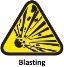 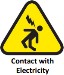 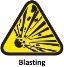 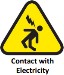 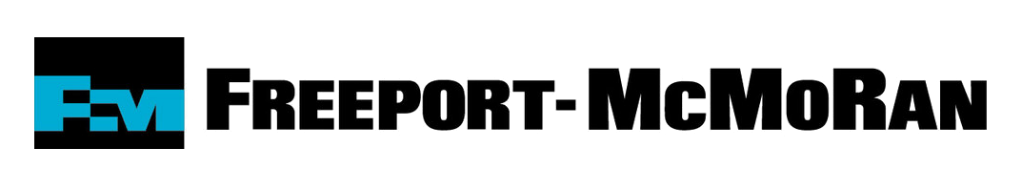 AMERICASHealth, Safety, and Environmental Plan (HSEP) TemplateThis template should be used for creating a HSEP. At a minimum, a HSEP should address any pertinent topics listed within this document.AMERICASHealth, Safety, and Environmental Plan (HSEP) TemplateThis template should be used for creating a HSEP. At a minimum, a HSEP should address any pertinent topics listed within this document.AMERICASHealth, Safety, and Environmental Plan (HSEP) TemplateThis template should be used for creating a HSEP. At a minimum, a HSEP should address any pertinent topics listed within this document.AMERICASHealth, Safety, and Environmental Plan (HSEP) TemplateThis template should be used for creating a HSEP. At a minimum, a HSEP should address any pertinent topics listed within this document.AMERICASHealth, Safety, and Environmental Plan (HSEP) TemplateThis template should be used for creating a HSEP. At a minimum, a HSEP should address any pertinent topics listed within this document.AMERICASHealth, Safety, and Environmental Plan (HSEP) TemplateThis template should be used for creating a HSEP. At a minimum, a HSEP should address any pertinent topics listed within this document.AMERICASHealth, Safety, and Environmental Plan (HSEP) TemplateThis template should be used for creating a HSEP. At a minimum, a HSEP should address any pertinent topics listed within this document.AMERICASHealth, Safety, and Environmental Plan (HSEP) TemplateThis template should be used for creating a HSEP. At a minimum, a HSEP should address any pertinent topics listed within this document.AMERICASHealth, Safety, and Environmental Plan (HSEP) TemplateThis template should be used for creating a HSEP. At a minimum, a HSEP should address any pertinent topics listed within this document.AMERICASHealth, Safety, and Environmental Plan (HSEP) TemplateThis template should be used for creating a HSEP. At a minimum, a HSEP should address any pertinent topics listed within this document.AMERICASHealth, Safety, and Environmental Plan (HSEP) TemplateThis template should be used for creating a HSEP. At a minimum, a HSEP should address any pertinent topics listed within this document.AMERICASHealth, Safety, and Environmental Plan (HSEP) TemplateThis template should be used for creating a HSEP. At a minimum, a HSEP should address any pertinent topics listed within this document.AMERICASHealth, Safety, and Environmental Plan (HSEP) TemplateThis template should be used for creating a HSEP. At a minimum, a HSEP should address any pertinent topics listed within this document.AMERICASHealth, Safety, and Environmental Plan (HSEP) TemplateThis template should be used for creating a HSEP. At a minimum, a HSEP should address any pertinent topics listed within this document.AMERICASHealth, Safety, and Environmental Plan (HSEP) TemplateThis template should be used for creating a HSEP. At a minimum, a HSEP should address any pertinent topics listed within this document.Company Name:Company Name:Company Name:Overview:Overview:Overview:Overview:Overview:Overview:Overview:Overview:Overview:Overview:Overview:Overview:Overview:Overview:Overview:Prior to beginning work, the Contractor will prepare a project-specific Health, Safety, and Environmental Plan (HSEP) utilizing this template and submit to the FCX Project Manager/Representative, Health & Safety, and Environmental Representatives for review and acceptance.  The HSEP should describe the project and proposed work; all related hazards/risks and controls; what to do if things go wrong, and the expectations of all involved. It is a written plan for conducting the work in a safe and healthful manner to protect workers, the public, and the environment. It is meant to be read and understood by the workers and followed. The level of detail should be proportionate with the complexity of the work.IMPORTANT: A HSEP should NOT include copies of Freeport-McMoRan H&S or Environmental Policies, the Freeport-McMoRan Contractor Health, Safety & Environmental Manual or the contractor’s written Health, Safety and Environmental Program or Program elements (e.g., Drug and Alcohol Program, Medical Surveillance Program, Hazard Communication Program, Respiratory Protection Program, Hearing Conservation Program, PPE Program, etc.). Instead, all Policies/Programs/Program elements that are relevant to the work should be referenced, where necessary, but NOT included in the HSEP. The goal is to be project-specific, practical, and concise. If the scope of work or other aspects of the project changes (e.g., addition of subcontractors) contact Freeport-McMoRan Contract Administrator and Project Manager/Representative.Prior to beginning work, the Contractor will prepare a project-specific Health, Safety, and Environmental Plan (HSEP) utilizing this template and submit to the FCX Project Manager/Representative, Health & Safety, and Environmental Representatives for review and acceptance.  The HSEP should describe the project and proposed work; all related hazards/risks and controls; what to do if things go wrong, and the expectations of all involved. It is a written plan for conducting the work in a safe and healthful manner to protect workers, the public, and the environment. It is meant to be read and understood by the workers and followed. The level of detail should be proportionate with the complexity of the work.IMPORTANT: A HSEP should NOT include copies of Freeport-McMoRan H&S or Environmental Policies, the Freeport-McMoRan Contractor Health, Safety & Environmental Manual or the contractor’s written Health, Safety and Environmental Program or Program elements (e.g., Drug and Alcohol Program, Medical Surveillance Program, Hazard Communication Program, Respiratory Protection Program, Hearing Conservation Program, PPE Program, etc.). Instead, all Policies/Programs/Program elements that are relevant to the work should be referenced, where necessary, but NOT included in the HSEP. The goal is to be project-specific, practical, and concise. If the scope of work or other aspects of the project changes (e.g., addition of subcontractors) contact Freeport-McMoRan Contract Administrator and Project Manager/Representative.Prior to beginning work, the Contractor will prepare a project-specific Health, Safety, and Environmental Plan (HSEP) utilizing this template and submit to the FCX Project Manager/Representative, Health & Safety, and Environmental Representatives for review and acceptance.  The HSEP should describe the project and proposed work; all related hazards/risks and controls; what to do if things go wrong, and the expectations of all involved. It is a written plan for conducting the work in a safe and healthful manner to protect workers, the public, and the environment. It is meant to be read and understood by the workers and followed. The level of detail should be proportionate with the complexity of the work.IMPORTANT: A HSEP should NOT include copies of Freeport-McMoRan H&S or Environmental Policies, the Freeport-McMoRan Contractor Health, Safety & Environmental Manual or the contractor’s written Health, Safety and Environmental Program or Program elements (e.g., Drug and Alcohol Program, Medical Surveillance Program, Hazard Communication Program, Respiratory Protection Program, Hearing Conservation Program, PPE Program, etc.). Instead, all Policies/Programs/Program elements that are relevant to the work should be referenced, where necessary, but NOT included in the HSEP. The goal is to be project-specific, practical, and concise. If the scope of work or other aspects of the project changes (e.g., addition of subcontractors) contact Freeport-McMoRan Contract Administrator and Project Manager/Representative.Prior to beginning work, the Contractor will prepare a project-specific Health, Safety, and Environmental Plan (HSEP) utilizing this template and submit to the FCX Project Manager/Representative, Health & Safety, and Environmental Representatives for review and acceptance.  The HSEP should describe the project and proposed work; all related hazards/risks and controls; what to do if things go wrong, and the expectations of all involved. It is a written plan for conducting the work in a safe and healthful manner to protect workers, the public, and the environment. It is meant to be read and understood by the workers and followed. The level of detail should be proportionate with the complexity of the work.IMPORTANT: A HSEP should NOT include copies of Freeport-McMoRan H&S or Environmental Policies, the Freeport-McMoRan Contractor Health, Safety & Environmental Manual or the contractor’s written Health, Safety and Environmental Program or Program elements (e.g., Drug and Alcohol Program, Medical Surveillance Program, Hazard Communication Program, Respiratory Protection Program, Hearing Conservation Program, PPE Program, etc.). Instead, all Policies/Programs/Program elements that are relevant to the work should be referenced, where necessary, but NOT included in the HSEP. The goal is to be project-specific, practical, and concise. If the scope of work or other aspects of the project changes (e.g., addition of subcontractors) contact Freeport-McMoRan Contract Administrator and Project Manager/Representative.Prior to beginning work, the Contractor will prepare a project-specific Health, Safety, and Environmental Plan (HSEP) utilizing this template and submit to the FCX Project Manager/Representative, Health & Safety, and Environmental Representatives for review and acceptance.  The HSEP should describe the project and proposed work; all related hazards/risks and controls; what to do if things go wrong, and the expectations of all involved. It is a written plan for conducting the work in a safe and healthful manner to protect workers, the public, and the environment. It is meant to be read and understood by the workers and followed. The level of detail should be proportionate with the complexity of the work.IMPORTANT: A HSEP should NOT include copies of Freeport-McMoRan H&S or Environmental Policies, the Freeport-McMoRan Contractor Health, Safety & Environmental Manual or the contractor’s written Health, Safety and Environmental Program or Program elements (e.g., Drug and Alcohol Program, Medical Surveillance Program, Hazard Communication Program, Respiratory Protection Program, Hearing Conservation Program, PPE Program, etc.). Instead, all Policies/Programs/Program elements that are relevant to the work should be referenced, where necessary, but NOT included in the HSEP. The goal is to be project-specific, practical, and concise. If the scope of work or other aspects of the project changes (e.g., addition of subcontractors) contact Freeport-McMoRan Contract Administrator and Project Manager/Representative.Prior to beginning work, the Contractor will prepare a project-specific Health, Safety, and Environmental Plan (HSEP) utilizing this template and submit to the FCX Project Manager/Representative, Health & Safety, and Environmental Representatives for review and acceptance.  The HSEP should describe the project and proposed work; all related hazards/risks and controls; what to do if things go wrong, and the expectations of all involved. It is a written plan for conducting the work in a safe and healthful manner to protect workers, the public, and the environment. It is meant to be read and understood by the workers and followed. The level of detail should be proportionate with the complexity of the work.IMPORTANT: A HSEP should NOT include copies of Freeport-McMoRan H&S or Environmental Policies, the Freeport-McMoRan Contractor Health, Safety & Environmental Manual or the contractor’s written Health, Safety and Environmental Program or Program elements (e.g., Drug and Alcohol Program, Medical Surveillance Program, Hazard Communication Program, Respiratory Protection Program, Hearing Conservation Program, PPE Program, etc.). Instead, all Policies/Programs/Program elements that are relevant to the work should be referenced, where necessary, but NOT included in the HSEP. The goal is to be project-specific, practical, and concise. If the scope of work or other aspects of the project changes (e.g., addition of subcontractors) contact Freeport-McMoRan Contract Administrator and Project Manager/Representative.Prior to beginning work, the Contractor will prepare a project-specific Health, Safety, and Environmental Plan (HSEP) utilizing this template and submit to the FCX Project Manager/Representative, Health & Safety, and Environmental Representatives for review and acceptance.  The HSEP should describe the project and proposed work; all related hazards/risks and controls; what to do if things go wrong, and the expectations of all involved. It is a written plan for conducting the work in a safe and healthful manner to protect workers, the public, and the environment. It is meant to be read and understood by the workers and followed. The level of detail should be proportionate with the complexity of the work.IMPORTANT: A HSEP should NOT include copies of Freeport-McMoRan H&S or Environmental Policies, the Freeport-McMoRan Contractor Health, Safety & Environmental Manual or the contractor’s written Health, Safety and Environmental Program or Program elements (e.g., Drug and Alcohol Program, Medical Surveillance Program, Hazard Communication Program, Respiratory Protection Program, Hearing Conservation Program, PPE Program, etc.). Instead, all Policies/Programs/Program elements that are relevant to the work should be referenced, where necessary, but NOT included in the HSEP. The goal is to be project-specific, practical, and concise. If the scope of work or other aspects of the project changes (e.g., addition of subcontractors) contact Freeport-McMoRan Contract Administrator and Project Manager/Representative.Prior to beginning work, the Contractor will prepare a project-specific Health, Safety, and Environmental Plan (HSEP) utilizing this template and submit to the FCX Project Manager/Representative, Health & Safety, and Environmental Representatives for review and acceptance.  The HSEP should describe the project and proposed work; all related hazards/risks and controls; what to do if things go wrong, and the expectations of all involved. It is a written plan for conducting the work in a safe and healthful manner to protect workers, the public, and the environment. It is meant to be read and understood by the workers and followed. The level of detail should be proportionate with the complexity of the work.IMPORTANT: A HSEP should NOT include copies of Freeport-McMoRan H&S or Environmental Policies, the Freeport-McMoRan Contractor Health, Safety & Environmental Manual or the contractor’s written Health, Safety and Environmental Program or Program elements (e.g., Drug and Alcohol Program, Medical Surveillance Program, Hazard Communication Program, Respiratory Protection Program, Hearing Conservation Program, PPE Program, etc.). Instead, all Policies/Programs/Program elements that are relevant to the work should be referenced, where necessary, but NOT included in the HSEP. The goal is to be project-specific, practical, and concise. If the scope of work or other aspects of the project changes (e.g., addition of subcontractors) contact Freeport-McMoRan Contract Administrator and Project Manager/Representative.Prior to beginning work, the Contractor will prepare a project-specific Health, Safety, and Environmental Plan (HSEP) utilizing this template and submit to the FCX Project Manager/Representative, Health & Safety, and Environmental Representatives for review and acceptance.  The HSEP should describe the project and proposed work; all related hazards/risks and controls; what to do if things go wrong, and the expectations of all involved. It is a written plan for conducting the work in a safe and healthful manner to protect workers, the public, and the environment. It is meant to be read and understood by the workers and followed. The level of detail should be proportionate with the complexity of the work.IMPORTANT: A HSEP should NOT include copies of Freeport-McMoRan H&S or Environmental Policies, the Freeport-McMoRan Contractor Health, Safety & Environmental Manual or the contractor’s written Health, Safety and Environmental Program or Program elements (e.g., Drug and Alcohol Program, Medical Surveillance Program, Hazard Communication Program, Respiratory Protection Program, Hearing Conservation Program, PPE Program, etc.). Instead, all Policies/Programs/Program elements that are relevant to the work should be referenced, where necessary, but NOT included in the HSEP. The goal is to be project-specific, practical, and concise. If the scope of work or other aspects of the project changes (e.g., addition of subcontractors) contact Freeport-McMoRan Contract Administrator and Project Manager/Representative.Prior to beginning work, the Contractor will prepare a project-specific Health, Safety, and Environmental Plan (HSEP) utilizing this template and submit to the FCX Project Manager/Representative, Health & Safety, and Environmental Representatives for review and acceptance.  The HSEP should describe the project and proposed work; all related hazards/risks and controls; what to do if things go wrong, and the expectations of all involved. It is a written plan for conducting the work in a safe and healthful manner to protect workers, the public, and the environment. It is meant to be read and understood by the workers and followed. The level of detail should be proportionate with the complexity of the work.IMPORTANT: A HSEP should NOT include copies of Freeport-McMoRan H&S or Environmental Policies, the Freeport-McMoRan Contractor Health, Safety & Environmental Manual or the contractor’s written Health, Safety and Environmental Program or Program elements (e.g., Drug and Alcohol Program, Medical Surveillance Program, Hazard Communication Program, Respiratory Protection Program, Hearing Conservation Program, PPE Program, etc.). Instead, all Policies/Programs/Program elements that are relevant to the work should be referenced, where necessary, but NOT included in the HSEP. The goal is to be project-specific, practical, and concise. If the scope of work or other aspects of the project changes (e.g., addition of subcontractors) contact Freeport-McMoRan Contract Administrator and Project Manager/Representative.Prior to beginning work, the Contractor will prepare a project-specific Health, Safety, and Environmental Plan (HSEP) utilizing this template and submit to the FCX Project Manager/Representative, Health & Safety, and Environmental Representatives for review and acceptance.  The HSEP should describe the project and proposed work; all related hazards/risks and controls; what to do if things go wrong, and the expectations of all involved. It is a written plan for conducting the work in a safe and healthful manner to protect workers, the public, and the environment. It is meant to be read and understood by the workers and followed. The level of detail should be proportionate with the complexity of the work.IMPORTANT: A HSEP should NOT include copies of Freeport-McMoRan H&S or Environmental Policies, the Freeport-McMoRan Contractor Health, Safety & Environmental Manual or the contractor’s written Health, Safety and Environmental Program or Program elements (e.g., Drug and Alcohol Program, Medical Surveillance Program, Hazard Communication Program, Respiratory Protection Program, Hearing Conservation Program, PPE Program, etc.). Instead, all Policies/Programs/Program elements that are relevant to the work should be referenced, where necessary, but NOT included in the HSEP. The goal is to be project-specific, practical, and concise. If the scope of work or other aspects of the project changes (e.g., addition of subcontractors) contact Freeport-McMoRan Contract Administrator and Project Manager/Representative.Prior to beginning work, the Contractor will prepare a project-specific Health, Safety, and Environmental Plan (HSEP) utilizing this template and submit to the FCX Project Manager/Representative, Health & Safety, and Environmental Representatives for review and acceptance.  The HSEP should describe the project and proposed work; all related hazards/risks and controls; what to do if things go wrong, and the expectations of all involved. It is a written plan for conducting the work in a safe and healthful manner to protect workers, the public, and the environment. It is meant to be read and understood by the workers and followed. The level of detail should be proportionate with the complexity of the work.IMPORTANT: A HSEP should NOT include copies of Freeport-McMoRan H&S or Environmental Policies, the Freeport-McMoRan Contractor Health, Safety & Environmental Manual or the contractor’s written Health, Safety and Environmental Program or Program elements (e.g., Drug and Alcohol Program, Medical Surveillance Program, Hazard Communication Program, Respiratory Protection Program, Hearing Conservation Program, PPE Program, etc.). Instead, all Policies/Programs/Program elements that are relevant to the work should be referenced, where necessary, but NOT included in the HSEP. The goal is to be project-specific, practical, and concise. If the scope of work or other aspects of the project changes (e.g., addition of subcontractors) contact Freeport-McMoRan Contract Administrator and Project Manager/Representative.Prior to beginning work, the Contractor will prepare a project-specific Health, Safety, and Environmental Plan (HSEP) utilizing this template and submit to the FCX Project Manager/Representative, Health & Safety, and Environmental Representatives for review and acceptance.  The HSEP should describe the project and proposed work; all related hazards/risks and controls; what to do if things go wrong, and the expectations of all involved. It is a written plan for conducting the work in a safe and healthful manner to protect workers, the public, and the environment. It is meant to be read and understood by the workers and followed. The level of detail should be proportionate with the complexity of the work.IMPORTANT: A HSEP should NOT include copies of Freeport-McMoRan H&S or Environmental Policies, the Freeport-McMoRan Contractor Health, Safety & Environmental Manual or the contractor’s written Health, Safety and Environmental Program or Program elements (e.g., Drug and Alcohol Program, Medical Surveillance Program, Hazard Communication Program, Respiratory Protection Program, Hearing Conservation Program, PPE Program, etc.). Instead, all Policies/Programs/Program elements that are relevant to the work should be referenced, where necessary, but NOT included in the HSEP. The goal is to be project-specific, practical, and concise. If the scope of work or other aspects of the project changes (e.g., addition of subcontractors) contact Freeport-McMoRan Contract Administrator and Project Manager/Representative.Prior to beginning work, the Contractor will prepare a project-specific Health, Safety, and Environmental Plan (HSEP) utilizing this template and submit to the FCX Project Manager/Representative, Health & Safety, and Environmental Representatives for review and acceptance.  The HSEP should describe the project and proposed work; all related hazards/risks and controls; what to do if things go wrong, and the expectations of all involved. It is a written plan for conducting the work in a safe and healthful manner to protect workers, the public, and the environment. It is meant to be read and understood by the workers and followed. The level of detail should be proportionate with the complexity of the work.IMPORTANT: A HSEP should NOT include copies of Freeport-McMoRan H&S or Environmental Policies, the Freeport-McMoRan Contractor Health, Safety & Environmental Manual or the contractor’s written Health, Safety and Environmental Program or Program elements (e.g., Drug and Alcohol Program, Medical Surveillance Program, Hazard Communication Program, Respiratory Protection Program, Hearing Conservation Program, PPE Program, etc.). Instead, all Policies/Programs/Program elements that are relevant to the work should be referenced, where necessary, but NOT included in the HSEP. The goal is to be project-specific, practical, and concise. If the scope of work or other aspects of the project changes (e.g., addition of subcontractors) contact Freeport-McMoRan Contract Administrator and Project Manager/Representative.Prior to beginning work, the Contractor will prepare a project-specific Health, Safety, and Environmental Plan (HSEP) utilizing this template and submit to the FCX Project Manager/Representative, Health & Safety, and Environmental Representatives for review and acceptance.  The HSEP should describe the project and proposed work; all related hazards/risks and controls; what to do if things go wrong, and the expectations of all involved. It is a written plan for conducting the work in a safe and healthful manner to protect workers, the public, and the environment. It is meant to be read and understood by the workers and followed. The level of detail should be proportionate with the complexity of the work.IMPORTANT: A HSEP should NOT include copies of Freeport-McMoRan H&S or Environmental Policies, the Freeport-McMoRan Contractor Health, Safety & Environmental Manual or the contractor’s written Health, Safety and Environmental Program or Program elements (e.g., Drug and Alcohol Program, Medical Surveillance Program, Hazard Communication Program, Respiratory Protection Program, Hearing Conservation Program, PPE Program, etc.). Instead, all Policies/Programs/Program elements that are relevant to the work should be referenced, where necessary, but NOT included in the HSEP. The goal is to be project-specific, practical, and concise. If the scope of work or other aspects of the project changes (e.g., addition of subcontractors) contact Freeport-McMoRan Contract Administrator and Project Manager/Representative.Project Name / Location / SummaryProject Name / Location / SummaryProject Name / Location / SummaryProject Name / Location / SummaryProject Name / Location / SummaryProject Name / Location / SummaryProject Name / Location / SummaryProject Name / Location / SummaryProject Name / Location / SummaryProject Name / Location / SummaryProject Name / Location / SummaryProject Name / Location / SummaryProject Name / Location / SummaryProject Name / Location / SummaryProject Name / Location / SummaryWhat is the name of the project this HSEP is required for?What is the name of the project this HSEP is required for?What is the name of the project this HSEP is required for?What is the name of the project this HSEP is required for?What is the name of the project this HSEP is required for?What is the name of the project this HSEP is required for?What is the name of the project this HSEP is required for?What is the name of the project this HSEP is required for?Location of project (attach map, if applicable)Location of project (attach map, if applicable)Location of project (attach map, if applicable)Location of project (attach map, if applicable)Location of project (attach map, if applicable)Location of project (attach map, if applicable)Location of project (attach map, if applicable)Project Summary and proposed start dateProject Summary and proposed start dateProject Summary and proposed start dateProject Summary and proposed start dateProject Summary and proposed start dateProject Summary and proposed start dateProject Summary and proposed start dateProject Summary and proposed start dateProject Summary and proposed start dateProject Summary and proposed start dateProject Summary and proposed start dateProject Summary and proposed start dateProject Summary and proposed start dateProject Summary and proposed start dateProject Summary and proposed start dateApplicability/HSEP LocationApplicability/HSEP LocationApplicability/HSEP LocationApplicability/HSEP LocationApplicability/HSEP LocationApplicability/HSEP LocationApplicability/HSEP LocationApplicability/HSEP LocationApplicability/HSEP LocationApplicability/HSEP LocationApplicability/HSEP LocationApplicability/HSEP LocationApplicability/HSEP LocationApplicability/HSEP LocationApplicability/HSEP LocationDescribe who the HSEP applies to and the location where it will be kept (must be on-site).Describe who the HSEP applies to and the location where it will be kept (must be on-site).Describe who the HSEP applies to and the location where it will be kept (must be on-site).Describe who the HSEP applies to and the location where it will be kept (must be on-site).Describe who the HSEP applies to and the location where it will be kept (must be on-site).Describe who the HSEP applies to and the location where it will be kept (must be on-site).Describe who the HSEP applies to and the location where it will be kept (must be on-site).Describe who the HSEP applies to and the location where it will be kept (must be on-site).Describe who the HSEP applies to and the location where it will be kept (must be on-site).Describe who the HSEP applies to and the location where it will be kept (must be on-site).Describe who the HSEP applies to and the location where it will be kept (must be on-site).Describe who the HSEP applies to and the location where it will be kept (must be on-site).Describe who the HSEP applies to and the location where it will be kept (must be on-site).Describe who the HSEP applies to and the location where it will be kept (must be on-site).Describe who the HSEP applies to and the location where it will be kept (must be on-site).Contractor Project Personnel and Coordination (Key Personnel)Contractor Project Personnel and Coordination (Key Personnel)Contractor Project Personnel and Coordination (Key Personnel)Contractor Project Personnel and Coordination (Key Personnel)Contractor Project Personnel and Coordination (Key Personnel)Contractor Project Personnel and Coordination (Key Personnel)Contractor Project Personnel and Coordination (Key Personnel)Contractor Project Personnel and Coordination (Key Personnel)Contractor Project Personnel and Coordination (Key Personnel)Contractor Project Personnel and Coordination (Key Personnel)Contractor Project Personnel and Coordination (Key Personnel)Contractor Project Personnel and Coordination (Key Personnel)Contractor Project Personnel and Coordination (Key Personnel)Contractor Project Personnel and Coordination (Key Personnel)Contractor Project Personnel and Coordination (Key Personnel)List the contractor personnel who will be instrumental to the success of the project (e.g., Contractor’s Construction Manager, field supervisor, etc.) and their primary function and responsibilities.List the contractor personnel who will be instrumental to the success of the project (e.g., Contractor’s Construction Manager, field supervisor, etc.) and their primary function and responsibilities.List the contractor personnel who will be instrumental to the success of the project (e.g., Contractor’s Construction Manager, field supervisor, etc.) and their primary function and responsibilities.List the contractor personnel who will be instrumental to the success of the project (e.g., Contractor’s Construction Manager, field supervisor, etc.) and their primary function and responsibilities.List the contractor personnel who will be instrumental to the success of the project (e.g., Contractor’s Construction Manager, field supervisor, etc.) and their primary function and responsibilities.List the contractor personnel who will be instrumental to the success of the project (e.g., Contractor’s Construction Manager, field supervisor, etc.) and their primary function and responsibilities.List the contractor personnel who will be instrumental to the success of the project (e.g., Contractor’s Construction Manager, field supervisor, etc.) and their primary function and responsibilities.List the contractor personnel who will be instrumental to the success of the project (e.g., Contractor’s Construction Manager, field supervisor, etc.) and their primary function and responsibilities.List the contractor personnel who will be instrumental to the success of the project (e.g., Contractor’s Construction Manager, field supervisor, etc.) and their primary function and responsibilities.List the contractor personnel who will be instrumental to the success of the project (e.g., Contractor’s Construction Manager, field supervisor, etc.) and their primary function and responsibilities.List the contractor personnel who will be instrumental to the success of the project (e.g., Contractor’s Construction Manager, field supervisor, etc.) and their primary function and responsibilities.List the contractor personnel who will be instrumental to the success of the project (e.g., Contractor’s Construction Manager, field supervisor, etc.) and their primary function and responsibilities.List the contractor personnel who will be instrumental to the success of the project (e.g., Contractor’s Construction Manager, field supervisor, etc.) and their primary function and responsibilities.List the contractor personnel who will be instrumental to the success of the project (e.g., Contractor’s Construction Manager, field supervisor, etc.) and their primary function and responsibilities.List the contractor personnel who will be instrumental to the success of the project (e.g., Contractor’s Construction Manager, field supervisor, etc.) and their primary function and responsibilities.Title / PositionTitle / PositionTitle / PositionTitle / PositionTitle / PositionNameNameNamePhone NumberPhone NumberPhone NumberEmailEmailEmailEmail123456ResponsibilitiesResponsibilitiesResponsibilitiesResponsibilitiesResponsibilitiesResponsibilitiesResponsibilitiesResponsibilitiesLines of AuthorityLines of AuthorityLines of AuthorityLines of AuthorityLines of AuthorityLines of AuthorityLines of Authority1234567Subcontractor (s) (all contractors must be pre-qualified by FCX prior to working on site/project. See FCX Global Supply Chain Representative for questions)Subcontractor (s) (all contractors must be pre-qualified by FCX prior to working on site/project. See FCX Global Supply Chain Representative for questions)Subcontractor (s) (all contractors must be pre-qualified by FCX prior to working on site/project. See FCX Global Supply Chain Representative for questions)Subcontractor (s) (all contractors must be pre-qualified by FCX prior to working on site/project. See FCX Global Supply Chain Representative for questions)Subcontractor (s) (all contractors must be pre-qualified by FCX prior to working on site/project. See FCX Global Supply Chain Representative for questions)Subcontractor (s) (all contractors must be pre-qualified by FCX prior to working on site/project. See FCX Global Supply Chain Representative for questions)Subcontractor (s) (all contractors must be pre-qualified by FCX prior to working on site/project. See FCX Global Supply Chain Representative for questions)Subcontractor (s) (all contractors must be pre-qualified by FCX prior to working on site/project. See FCX Global Supply Chain Representative for questions)Subcontractor (s) (all contractors must be pre-qualified by FCX prior to working on site/project. See FCX Global Supply Chain Representative for questions)Subcontractor (s) (all contractors must be pre-qualified by FCX prior to working on site/project. See FCX Global Supply Chain Representative for questions)Subcontractor (s) (all contractors must be pre-qualified by FCX prior to working on site/project. See FCX Global Supply Chain Representative for questions)Subcontractor (s) (all contractors must be pre-qualified by FCX prior to working on site/project. See FCX Global Supply Chain Representative for questions)Subcontractor (s) (all contractors must be pre-qualified by FCX prior to working on site/project. See FCX Global Supply Chain Representative for questions)Subcontractor (s) (all contractors must be pre-qualified by FCX prior to working on site/project. See FCX Global Supply Chain Representative for questions)Subcontractor (s) (all contractors must be pre-qualified by FCX prior to working on site/project. See FCX Global Supply Chain Representative for questions)Check box if HSE Plan will apply to subcontractorCheck box if HSE Plan will apply to subcontractorCheck box if HSE Plan will apply to subcontractorCheck box if HSE Plan will apply to subcontractorCheck box if HSE Plan will apply to subcontractorDate subcontractor pre-qualifiedDate subcontractor pre-qualifiedDate subcontractor pre-qualifiedSubcontractor Company NameSubcontractor Company NameSubcontractor Company NameSubcontractor Company NameSubcontractor Company NameSubcontractor Company NameSubcontractor Company NameScope of WorkScope of WorkScope of WorkScope of WorkScope of WorkScope of WorkScope of WorkScope of WorkScope of WorkScope of WorkScope of WorkScope of WorkScope of WorkScope of WorkScope of WorkDescribe the project tasks. Describe any potential constituents of concern, known concentrations and associated action levels associated with the project, if applicable.  Attach photos to end of HSEP if applicable.Describe the project tasks. Describe any potential constituents of concern, known concentrations and associated action levels associated with the project, if applicable.  Attach photos to end of HSEP if applicable.Describe the project tasks. Describe any potential constituents of concern, known concentrations and associated action levels associated with the project, if applicable.  Attach photos to end of HSEP if applicable.Describe the project tasks. Describe any potential constituents of concern, known concentrations and associated action levels associated with the project, if applicable.  Attach photos to end of HSEP if applicable.Describe the project tasks. Describe any potential constituents of concern, known concentrations and associated action levels associated with the project, if applicable.  Attach photos to end of HSEP if applicable.Describe the project tasks. Describe any potential constituents of concern, known concentrations and associated action levels associated with the project, if applicable.  Attach photos to end of HSEP if applicable.Describe the project tasks. Describe any potential constituents of concern, known concentrations and associated action levels associated with the project, if applicable.  Attach photos to end of HSEP if applicable.Describe the project tasks. Describe any potential constituents of concern, known concentrations and associated action levels associated with the project, if applicable.  Attach photos to end of HSEP if applicable.Describe the project tasks. Describe any potential constituents of concern, known concentrations and associated action levels associated with the project, if applicable.  Attach photos to end of HSEP if applicable.Describe the project tasks. Describe any potential constituents of concern, known concentrations and associated action levels associated with the project, if applicable.  Attach photos to end of HSEP if applicable.Describe the project tasks. Describe any potential constituents of concern, known concentrations and associated action levels associated with the project, if applicable.  Attach photos to end of HSEP if applicable.Describe the project tasks. Describe any potential constituents of concern, known concentrations and associated action levels associated with the project, if applicable.  Attach photos to end of HSEP if applicable.Describe the project tasks. Describe any potential constituents of concern, known concentrations and associated action levels associated with the project, if applicable.  Attach photos to end of HSEP if applicable.Describe the project tasks. Describe any potential constituents of concern, known concentrations and associated action levels associated with the project, if applicable.  Attach photos to end of HSEP if applicable.Describe the project tasks. Describe any potential constituents of concern, known concentrations and associated action levels associated with the project, if applicable.  Attach photos to end of HSEP if applicable.ExpectationsExpectationsExpectationsExpectationsExpectationsExpectationsExpectationsExpectationsExpectationsExpectationsExpectationsExpectationsExpectationsExpectationsExpectationsDefine the standards of conduct including the use of the “buddy system”, stop work authority and compliance with Regulations and Policies. Must include a statement that all contractor/subcontractor employees will comply with all federal, state, local, county, FCX Health & Safety and Environmental Policies, and the Contractor Health & Safety and Environmental Manual health regulations.Define the standards of conduct including the use of the “buddy system”, stop work authority and compliance with Regulations and Policies. Must include a statement that all contractor/subcontractor employees will comply with all federal, state, local, county, FCX Health & Safety and Environmental Policies, and the Contractor Health & Safety and Environmental Manual health regulations.Define the standards of conduct including the use of the “buddy system”, stop work authority and compliance with Regulations and Policies. Must include a statement that all contractor/subcontractor employees will comply with all federal, state, local, county, FCX Health & Safety and Environmental Policies, and the Contractor Health & Safety and Environmental Manual health regulations.Define the standards of conduct including the use of the “buddy system”, stop work authority and compliance with Regulations and Policies. Must include a statement that all contractor/subcontractor employees will comply with all federal, state, local, county, FCX Health & Safety and Environmental Policies, and the Contractor Health & Safety and Environmental Manual health regulations.Define the standards of conduct including the use of the “buddy system”, stop work authority and compliance with Regulations and Policies. Must include a statement that all contractor/subcontractor employees will comply with all federal, state, local, county, FCX Health & Safety and Environmental Policies, and the Contractor Health & Safety and Environmental Manual health regulations.Define the standards of conduct including the use of the “buddy system”, stop work authority and compliance with Regulations and Policies. Must include a statement that all contractor/subcontractor employees will comply with all federal, state, local, county, FCX Health & Safety and Environmental Policies, and the Contractor Health & Safety and Environmental Manual health regulations.Define the standards of conduct including the use of the “buddy system”, stop work authority and compliance with Regulations and Policies. Must include a statement that all contractor/subcontractor employees will comply with all federal, state, local, county, FCX Health & Safety and Environmental Policies, and the Contractor Health & Safety and Environmental Manual health regulations.Define the standards of conduct including the use of the “buddy system”, stop work authority and compliance with Regulations and Policies. Must include a statement that all contractor/subcontractor employees will comply with all federal, state, local, county, FCX Health & Safety and Environmental Policies, and the Contractor Health & Safety and Environmental Manual health regulations.Define the standards of conduct including the use of the “buddy system”, stop work authority and compliance with Regulations and Policies. Must include a statement that all contractor/subcontractor employees will comply with all federal, state, local, county, FCX Health & Safety and Environmental Policies, and the Contractor Health & Safety and Environmental Manual health regulations.Define the standards of conduct including the use of the “buddy system”, stop work authority and compliance with Regulations and Policies. Must include a statement that all contractor/subcontractor employees will comply with all federal, state, local, county, FCX Health & Safety and Environmental Policies, and the Contractor Health & Safety and Environmental Manual health regulations.Define the standards of conduct including the use of the “buddy system”, stop work authority and compliance with Regulations and Policies. Must include a statement that all contractor/subcontractor employees will comply with all federal, state, local, county, FCX Health & Safety and Environmental Policies, and the Contractor Health & Safety and Environmental Manual health regulations.Define the standards of conduct including the use of the “buddy system”, stop work authority and compliance with Regulations and Policies. Must include a statement that all contractor/subcontractor employees will comply with all federal, state, local, county, FCX Health & Safety and Environmental Policies, and the Contractor Health & Safety and Environmental Manual health regulations.Define the standards of conduct including the use of the “buddy system”, stop work authority and compliance with Regulations and Policies. Must include a statement that all contractor/subcontractor employees will comply with all federal, state, local, county, FCX Health & Safety and Environmental Policies, and the Contractor Health & Safety and Environmental Manual health regulations.Define the standards of conduct including the use of the “buddy system”, stop work authority and compliance with Regulations and Policies. Must include a statement that all contractor/subcontractor employees will comply with all federal, state, local, county, FCX Health & Safety and Environmental Policies, and the Contractor Health & Safety and Environmental Manual health regulations.Define the standards of conduct including the use of the “buddy system”, stop work authority and compliance with Regulations and Policies. Must include a statement that all contractor/subcontractor employees will comply with all federal, state, local, county, FCX Health & Safety and Environmental Policies, and the Contractor Health & Safety and Environmental Manual health regulations.Management of Change 	Management of Change 	Management of Change 	Management of Change 	Management of Change 	Management of Change 	Management of Change 	Management of Change 	Management of Change 	Management of Change 	Management of Change 	Management of Change 	Management of Change 	Management of Change 	Management of Change 	Define when the HSEP requires revision and who approves.  HSEP must include a requirement that it be updated, as necessary, to reflect any changes in the work, site characterization or site conditions.  It must also include a statement that any changes will be reviewed and accepted by FCX prior to implementing changes.Define when the HSEP requires revision and who approves.  HSEP must include a requirement that it be updated, as necessary, to reflect any changes in the work, site characterization or site conditions.  It must also include a statement that any changes will be reviewed and accepted by FCX prior to implementing changes.Define when the HSEP requires revision and who approves.  HSEP must include a requirement that it be updated, as necessary, to reflect any changes in the work, site characterization or site conditions.  It must also include a statement that any changes will be reviewed and accepted by FCX prior to implementing changes.Define when the HSEP requires revision and who approves.  HSEP must include a requirement that it be updated, as necessary, to reflect any changes in the work, site characterization or site conditions.  It must also include a statement that any changes will be reviewed and accepted by FCX prior to implementing changes.Define when the HSEP requires revision and who approves.  HSEP must include a requirement that it be updated, as necessary, to reflect any changes in the work, site characterization or site conditions.  It must also include a statement that any changes will be reviewed and accepted by FCX prior to implementing changes.Define when the HSEP requires revision and who approves.  HSEP must include a requirement that it be updated, as necessary, to reflect any changes in the work, site characterization or site conditions.  It must also include a statement that any changes will be reviewed and accepted by FCX prior to implementing changes.Define when the HSEP requires revision and who approves.  HSEP must include a requirement that it be updated, as necessary, to reflect any changes in the work, site characterization or site conditions.  It must also include a statement that any changes will be reviewed and accepted by FCX prior to implementing changes.Define when the HSEP requires revision and who approves.  HSEP must include a requirement that it be updated, as necessary, to reflect any changes in the work, site characterization or site conditions.  It must also include a statement that any changes will be reviewed and accepted by FCX prior to implementing changes.Define when the HSEP requires revision and who approves.  HSEP must include a requirement that it be updated, as necessary, to reflect any changes in the work, site characterization or site conditions.  It must also include a statement that any changes will be reviewed and accepted by FCX prior to implementing changes.Define when the HSEP requires revision and who approves.  HSEP must include a requirement that it be updated, as necessary, to reflect any changes in the work, site characterization or site conditions.  It must also include a statement that any changes will be reviewed and accepted by FCX prior to implementing changes.Define when the HSEP requires revision and who approves.  HSEP must include a requirement that it be updated, as necessary, to reflect any changes in the work, site characterization or site conditions.  It must also include a statement that any changes will be reviewed and accepted by FCX prior to implementing changes.Define when the HSEP requires revision and who approves.  HSEP must include a requirement that it be updated, as necessary, to reflect any changes in the work, site characterization or site conditions.  It must also include a statement that any changes will be reviewed and accepted by FCX prior to implementing changes.Define when the HSEP requires revision and who approves.  HSEP must include a requirement that it be updated, as necessary, to reflect any changes in the work, site characterization or site conditions.  It must also include a statement that any changes will be reviewed and accepted by FCX prior to implementing changes.Define when the HSEP requires revision and who approves.  HSEP must include a requirement that it be updated, as necessary, to reflect any changes in the work, site characterization or site conditions.  It must also include a statement that any changes will be reviewed and accepted by FCX prior to implementing changes.Define when the HSEP requires revision and who approves.  HSEP must include a requirement that it be updated, as necessary, to reflect any changes in the work, site characterization or site conditions.  It must also include a statement that any changes will be reviewed and accepted by FCX prior to implementing changes.                                                                                             Risk Management                                                                                             Risk Management                                                                                             Risk Management                                                                                             Risk Management                                                                                             Risk Management                                                                                             Risk Management                                                                                             Risk Management                                                                                             Risk Management                                                                                             Risk Management                                                                                             Risk Management                                                                                             Risk Management                                                                                             Risk Management                                                                                             Risk Management                                                                                             Risk Management                                                                                             Risk ManagementFatal Risk ManagementIdentify all FRM’s associated with the scope of work.Fatal Risk ManagementIdentify all FRM’s associated with the scope of work.Fatal Risk ManagementIdentify all FRM’s associated with the scope of work.Fatal Risk ManagementIdentify all FRM’s associated with the scope of work.Fatal Risk ManagementIdentify all FRM’s associated with the scope of work.Fatal Risk ManagementIdentify all FRM’s associated with the scope of work.Fatal Risk ManagementIdentify all FRM’s associated with the scope of work.Fatal Risk ManagementIdentify all FRM’s associated with the scope of work.Fatal Risk ManagementIdentify all FRM’s associated with the scope of work.Fatal Risk ManagementIdentify all FRM’s associated with the scope of work.Fatal Risk ManagementIdentify all FRM’s associated with the scope of work.Fatal Risk ManagementIdentify all FRM’s associated with the scope of work.Fatal Risk ManagementIdentify all FRM’s associated with the scope of work.Fatal Risk ManagementIdentify all FRM’s associated with the scope of work.Fatal Risk ManagementIdentify all FRM’s associated with the scope of work.Vehicle Collision or Rollover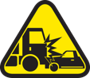 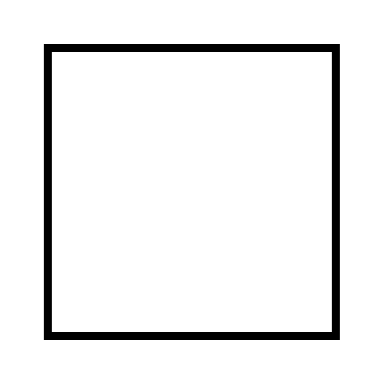 Vehicle Collision or RolloverFalling Objects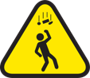 Falling ObjectsFalling ObjectsFalling ObjectsVehicle Impact on Person 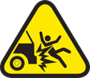 Vehicle Impact on Person Vehicle Impact on Person  Fall from Heights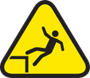  Fall from Heights Fall from Heights Entanglement and Crushing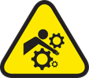  Entanglement and Crushing Uncontrolled Release of Energy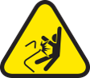 Lifting Operations 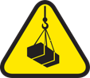 Lifting Operations  Fire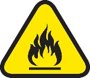  Fire Fire Fire Exposure to Electrical Hazards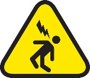  Exposure to Electrical Hazards Exposure to Electrical Hazards Exposure to Hazardous Substances - Chronic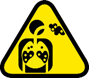  Exposure to Hazardous Substances - Chronic Exposure to Hazardous Substances - Chronic Exposure to Hazardous Substances - Acute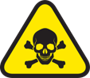  Exposure to Hazardous Substances - Acute Confined Space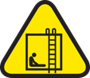  Blasting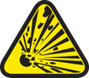  BlastingDrowning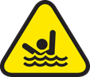 DrowningDrowningDrowningGround Failure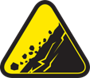 Ground FailureGround FailureRail Collision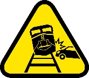 Rail CollisionRail CollisionRail Impact on Person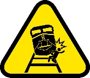 Rail Impact on PersonUnderground Rock Fall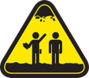  Underground Hazardous Atmosphere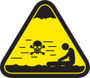  Underground Hazardous AtmosphereUnderground Inrush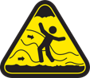 Underground InrushUnderground InrushUnderground InrushPersonnel Hoisting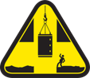 Personnel HoistingPersonnel HoistingContact with Molten Material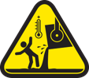 Contact with Molten MaterialContact with Molten MaterialInteraction with Aircraft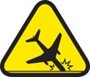 Interaction with Aircraft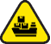 MaritimeIdentify all Environmental Significant Risks (ESR) associated with the scope of work.Identify all Environmental Significant Risks (ESR) associated with the scope of work.Identify all Environmental Significant Risks (ESR) associated with the scope of work.Identify all Environmental Significant Risks (ESR) associated with the scope of work.Identify all Environmental Significant Risks (ESR) associated with the scope of work.Identify all Environmental Significant Risks (ESR) associated with the scope of work.Identify all Environmental Significant Risks (ESR) associated with the scope of work.Identify all Environmental Significant Risks (ESR) associated with the scope of work.Identify all Environmental Significant Risks (ESR) associated with the scope of work.Identify all Environmental Significant Risks (ESR) associated with the scope of work.Identify all Environmental Significant Risks (ESR) associated with the scope of work.Identify all Environmental Significant Risks (ESR) associated with the scope of work.Identify all Environmental Significant Risks (ESR) associated with the scope of work.Identify all Environmental Significant Risks (ESR) associated with the scope of work.Identify all Environmental Significant Risks (ESR) associated with the scope of work.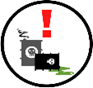 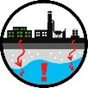 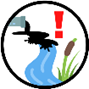 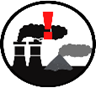 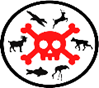 Improper Material/ Waste ManagementImproper Material/ Waste ManagementImproper Material/ Waste ManagementImproper Material/ Waste ManagementCatastrophic or Chronic Release to GroundwaterCatastrophic or Chronic Release to GroundwaterCatastrophic or Chronic Release to GroundwaterCatastrophic Release to Surface WatersCatastrophic Release to Surface WatersCatastrophic Release to Surface WatersAir ReleasesAir ReleasesAir ReleasesWildlife MortalitiesWildlife MortalitiesDescribe the hazards and risks associated with each operation or process conducted and how they will be managed. Include ALL relevant health and safety hazards and environmental and property loss risks (e.g., confined spaces, working at heights, hazardous energy, silica, dust, constituents of potential concern, chemical hazards, biological hazards, radiological hazards, potential environmental impacts to surface water, groundwater, vegetation and wildlife, air emissions, waste that will be generated, etc.) Describe the controls used to mitigate any unacceptable risks using the hierarchy of controls (e.g., guarding, water sprays, utility locate, lift plans, confined space permits, secondary containment, surface water protection and runoff controls, spill response kits, inspections, etc.).  Attach Risk Assessment as Needed.Describe the hazards and risks associated with each operation or process conducted and how they will be managed. Include ALL relevant health and safety hazards and environmental and property loss risks (e.g., confined spaces, working at heights, hazardous energy, silica, dust, constituents of potential concern, chemical hazards, biological hazards, radiological hazards, potential environmental impacts to surface water, groundwater, vegetation and wildlife, air emissions, waste that will be generated, etc.) Describe the controls used to mitigate any unacceptable risks using the hierarchy of controls (e.g., guarding, water sprays, utility locate, lift plans, confined space permits, secondary containment, surface water protection and runoff controls, spill response kits, inspections, etc.).  Attach Risk Assessment as Needed.Describe the hazards and risks associated with each operation or process conducted and how they will be managed. Include ALL relevant health and safety hazards and environmental and property loss risks (e.g., confined spaces, working at heights, hazardous energy, silica, dust, constituents of potential concern, chemical hazards, biological hazards, radiological hazards, potential environmental impacts to surface water, groundwater, vegetation and wildlife, air emissions, waste that will be generated, etc.) Describe the controls used to mitigate any unacceptable risks using the hierarchy of controls (e.g., guarding, water sprays, utility locate, lift plans, confined space permits, secondary containment, surface water protection and runoff controls, spill response kits, inspections, etc.).  Attach Risk Assessment as Needed.Describe the hazards and risks associated with each operation or process conducted and how they will be managed. Include ALL relevant health and safety hazards and environmental and property loss risks (e.g., confined spaces, working at heights, hazardous energy, silica, dust, constituents of potential concern, chemical hazards, biological hazards, radiological hazards, potential environmental impacts to surface water, groundwater, vegetation and wildlife, air emissions, waste that will be generated, etc.) Describe the controls used to mitigate any unacceptable risks using the hierarchy of controls (e.g., guarding, water sprays, utility locate, lift plans, confined space permits, secondary containment, surface water protection and runoff controls, spill response kits, inspections, etc.).  Attach Risk Assessment as Needed.Describe the hazards and risks associated with each operation or process conducted and how they will be managed. Include ALL relevant health and safety hazards and environmental and property loss risks (e.g., confined spaces, working at heights, hazardous energy, silica, dust, constituents of potential concern, chemical hazards, biological hazards, radiological hazards, potential environmental impacts to surface water, groundwater, vegetation and wildlife, air emissions, waste that will be generated, etc.) Describe the controls used to mitigate any unacceptable risks using the hierarchy of controls (e.g., guarding, water sprays, utility locate, lift plans, confined space permits, secondary containment, surface water protection and runoff controls, spill response kits, inspections, etc.).  Attach Risk Assessment as Needed.Describe the hazards and risks associated with each operation or process conducted and how they will be managed. Include ALL relevant health and safety hazards and environmental and property loss risks (e.g., confined spaces, working at heights, hazardous energy, silica, dust, constituents of potential concern, chemical hazards, biological hazards, radiological hazards, potential environmental impacts to surface water, groundwater, vegetation and wildlife, air emissions, waste that will be generated, etc.) Describe the controls used to mitigate any unacceptable risks using the hierarchy of controls (e.g., guarding, water sprays, utility locate, lift plans, confined space permits, secondary containment, surface water protection and runoff controls, spill response kits, inspections, etc.).  Attach Risk Assessment as Needed.Describe the hazards and risks associated with each operation or process conducted and how they will be managed. Include ALL relevant health and safety hazards and environmental and property loss risks (e.g., confined spaces, working at heights, hazardous energy, silica, dust, constituents of potential concern, chemical hazards, biological hazards, radiological hazards, potential environmental impacts to surface water, groundwater, vegetation and wildlife, air emissions, waste that will be generated, etc.) Describe the controls used to mitigate any unacceptable risks using the hierarchy of controls (e.g., guarding, water sprays, utility locate, lift plans, confined space permits, secondary containment, surface water protection and runoff controls, spill response kits, inspections, etc.).  Attach Risk Assessment as Needed.Describe the hazards and risks associated with each operation or process conducted and how they will be managed. Include ALL relevant health and safety hazards and environmental and property loss risks (e.g., confined spaces, working at heights, hazardous energy, silica, dust, constituents of potential concern, chemical hazards, biological hazards, radiological hazards, potential environmental impacts to surface water, groundwater, vegetation and wildlife, air emissions, waste that will be generated, etc.) Describe the controls used to mitigate any unacceptable risks using the hierarchy of controls (e.g., guarding, water sprays, utility locate, lift plans, confined space permits, secondary containment, surface water protection and runoff controls, spill response kits, inspections, etc.).  Attach Risk Assessment as Needed.Describe the hazards and risks associated with each operation or process conducted and how they will be managed. Include ALL relevant health and safety hazards and environmental and property loss risks (e.g., confined spaces, working at heights, hazardous energy, silica, dust, constituents of potential concern, chemical hazards, biological hazards, radiological hazards, potential environmental impacts to surface water, groundwater, vegetation and wildlife, air emissions, waste that will be generated, etc.) Describe the controls used to mitigate any unacceptable risks using the hierarchy of controls (e.g., guarding, water sprays, utility locate, lift plans, confined space permits, secondary containment, surface water protection and runoff controls, spill response kits, inspections, etc.).  Attach Risk Assessment as Needed.Describe the hazards and risks associated with each operation or process conducted and how they will be managed. Include ALL relevant health and safety hazards and environmental and property loss risks (e.g., confined spaces, working at heights, hazardous energy, silica, dust, constituents of potential concern, chemical hazards, biological hazards, radiological hazards, potential environmental impacts to surface water, groundwater, vegetation and wildlife, air emissions, waste that will be generated, etc.) Describe the controls used to mitigate any unacceptable risks using the hierarchy of controls (e.g., guarding, water sprays, utility locate, lift plans, confined space permits, secondary containment, surface water protection and runoff controls, spill response kits, inspections, etc.).  Attach Risk Assessment as Needed.Describe the hazards and risks associated with each operation or process conducted and how they will be managed. Include ALL relevant health and safety hazards and environmental and property loss risks (e.g., confined spaces, working at heights, hazardous energy, silica, dust, constituents of potential concern, chemical hazards, biological hazards, radiological hazards, potential environmental impacts to surface water, groundwater, vegetation and wildlife, air emissions, waste that will be generated, etc.) Describe the controls used to mitigate any unacceptable risks using the hierarchy of controls (e.g., guarding, water sprays, utility locate, lift plans, confined space permits, secondary containment, surface water protection and runoff controls, spill response kits, inspections, etc.).  Attach Risk Assessment as Needed.Describe the hazards and risks associated with each operation or process conducted and how they will be managed. Include ALL relevant health and safety hazards and environmental and property loss risks (e.g., confined spaces, working at heights, hazardous energy, silica, dust, constituents of potential concern, chemical hazards, biological hazards, radiological hazards, potential environmental impacts to surface water, groundwater, vegetation and wildlife, air emissions, waste that will be generated, etc.) Describe the controls used to mitigate any unacceptable risks using the hierarchy of controls (e.g., guarding, water sprays, utility locate, lift plans, confined space permits, secondary containment, surface water protection and runoff controls, spill response kits, inspections, etc.).  Attach Risk Assessment as Needed.Describe the hazards and risks associated with each operation or process conducted and how they will be managed. Include ALL relevant health and safety hazards and environmental and property loss risks (e.g., confined spaces, working at heights, hazardous energy, silica, dust, constituents of potential concern, chemical hazards, biological hazards, radiological hazards, potential environmental impacts to surface water, groundwater, vegetation and wildlife, air emissions, waste that will be generated, etc.) Describe the controls used to mitigate any unacceptable risks using the hierarchy of controls (e.g., guarding, water sprays, utility locate, lift plans, confined space permits, secondary containment, surface water protection and runoff controls, spill response kits, inspections, etc.).  Attach Risk Assessment as Needed.Describe the hazards and risks associated with each operation or process conducted and how they will be managed. Include ALL relevant health and safety hazards and environmental and property loss risks (e.g., confined spaces, working at heights, hazardous energy, silica, dust, constituents of potential concern, chemical hazards, biological hazards, radiological hazards, potential environmental impacts to surface water, groundwater, vegetation and wildlife, air emissions, waste that will be generated, etc.) Describe the controls used to mitigate any unacceptable risks using the hierarchy of controls (e.g., guarding, water sprays, utility locate, lift plans, confined space permits, secondary containment, surface water protection and runoff controls, spill response kits, inspections, etc.).  Attach Risk Assessment as Needed.Describe the hazards and risks associated with each operation or process conducted and how they will be managed. Include ALL relevant health and safety hazards and environmental and property loss risks (e.g., confined spaces, working at heights, hazardous energy, silica, dust, constituents of potential concern, chemical hazards, biological hazards, radiological hazards, potential environmental impacts to surface water, groundwater, vegetation and wildlife, air emissions, waste that will be generated, etc.) Describe the controls used to mitigate any unacceptable risks using the hierarchy of controls (e.g., guarding, water sprays, utility locate, lift plans, confined space permits, secondary containment, surface water protection and runoff controls, spill response kits, inspections, etc.).  Attach Risk Assessment as Needed.Air QualityAir QualityAir QualityAir QualityAir QualityAir QualityAir QualityAir QualityAir QualityAir QualityAir QualityAir QualityAir QualityAir QualityAir QualityAir QualityDescribe the activities (e.g., earth moving, blasting, etc.) that may lead to fugitive dust emissions and the controls to minimize the generation of these dust emissions. Provide a summary of mobile equipment to be used and identify all engines and generators (e.g., size and type) and other emissions sources (e.g., drills and pumps) mobilized to the site. Describe any activities related to abrasive blasting or spray painting and the controls to be used to minimize the emissions from these activities.  Describe any activities related to demolition, renovation, or other activities that may result in a disturbance of asbestos-containing materials and the controls to be used to prevent exposure from these activities. Describe any activities that involve any use or handling of ozone depleting substances and the controls to be used to prevent the release of these substances.  Describe the activities (e.g., earth moving, blasting, etc.) that may lead to fugitive dust emissions and the controls to minimize the generation of these dust emissions. Provide a summary of mobile equipment to be used and identify all engines and generators (e.g., size and type) and other emissions sources (e.g., drills and pumps) mobilized to the site. Describe any activities related to abrasive blasting or spray painting and the controls to be used to minimize the emissions from these activities.  Describe any activities related to demolition, renovation, or other activities that may result in a disturbance of asbestos-containing materials and the controls to be used to prevent exposure from these activities. Describe any activities that involve any use or handling of ozone depleting substances and the controls to be used to prevent the release of these substances.  Describe the activities (e.g., earth moving, blasting, etc.) that may lead to fugitive dust emissions and the controls to minimize the generation of these dust emissions. Provide a summary of mobile equipment to be used and identify all engines and generators (e.g., size and type) and other emissions sources (e.g., drills and pumps) mobilized to the site. Describe any activities related to abrasive blasting or spray painting and the controls to be used to minimize the emissions from these activities.  Describe any activities related to demolition, renovation, or other activities that may result in a disturbance of asbestos-containing materials and the controls to be used to prevent exposure from these activities. Describe any activities that involve any use or handling of ozone depleting substances and the controls to be used to prevent the release of these substances.  Describe the activities (e.g., earth moving, blasting, etc.) that may lead to fugitive dust emissions and the controls to minimize the generation of these dust emissions. Provide a summary of mobile equipment to be used and identify all engines and generators (e.g., size and type) and other emissions sources (e.g., drills and pumps) mobilized to the site. Describe any activities related to abrasive blasting or spray painting and the controls to be used to minimize the emissions from these activities.  Describe any activities related to demolition, renovation, or other activities that may result in a disturbance of asbestos-containing materials and the controls to be used to prevent exposure from these activities. Describe any activities that involve any use or handling of ozone depleting substances and the controls to be used to prevent the release of these substances.  Describe the activities (e.g., earth moving, blasting, etc.) that may lead to fugitive dust emissions and the controls to minimize the generation of these dust emissions. Provide a summary of mobile equipment to be used and identify all engines and generators (e.g., size and type) and other emissions sources (e.g., drills and pumps) mobilized to the site. Describe any activities related to abrasive blasting or spray painting and the controls to be used to minimize the emissions from these activities.  Describe any activities related to demolition, renovation, or other activities that may result in a disturbance of asbestos-containing materials and the controls to be used to prevent exposure from these activities. Describe any activities that involve any use or handling of ozone depleting substances and the controls to be used to prevent the release of these substances.  Describe the activities (e.g., earth moving, blasting, etc.) that may lead to fugitive dust emissions and the controls to minimize the generation of these dust emissions. Provide a summary of mobile equipment to be used and identify all engines and generators (e.g., size and type) and other emissions sources (e.g., drills and pumps) mobilized to the site. Describe any activities related to abrasive blasting or spray painting and the controls to be used to minimize the emissions from these activities.  Describe any activities related to demolition, renovation, or other activities that may result in a disturbance of asbestos-containing materials and the controls to be used to prevent exposure from these activities. Describe any activities that involve any use or handling of ozone depleting substances and the controls to be used to prevent the release of these substances.  Describe the activities (e.g., earth moving, blasting, etc.) that may lead to fugitive dust emissions and the controls to minimize the generation of these dust emissions. Provide a summary of mobile equipment to be used and identify all engines and generators (e.g., size and type) and other emissions sources (e.g., drills and pumps) mobilized to the site. Describe any activities related to abrasive blasting or spray painting and the controls to be used to minimize the emissions from these activities.  Describe any activities related to demolition, renovation, or other activities that may result in a disturbance of asbestos-containing materials and the controls to be used to prevent exposure from these activities. Describe any activities that involve any use or handling of ozone depleting substances and the controls to be used to prevent the release of these substances.  Describe the activities (e.g., earth moving, blasting, etc.) that may lead to fugitive dust emissions and the controls to minimize the generation of these dust emissions. Provide a summary of mobile equipment to be used and identify all engines and generators (e.g., size and type) and other emissions sources (e.g., drills and pumps) mobilized to the site. Describe any activities related to abrasive blasting or spray painting and the controls to be used to minimize the emissions from these activities.  Describe any activities related to demolition, renovation, or other activities that may result in a disturbance of asbestos-containing materials and the controls to be used to prevent exposure from these activities. Describe any activities that involve any use or handling of ozone depleting substances and the controls to be used to prevent the release of these substances.  Describe the activities (e.g., earth moving, blasting, etc.) that may lead to fugitive dust emissions and the controls to minimize the generation of these dust emissions. Provide a summary of mobile equipment to be used and identify all engines and generators (e.g., size and type) and other emissions sources (e.g., drills and pumps) mobilized to the site. Describe any activities related to abrasive blasting or spray painting and the controls to be used to minimize the emissions from these activities.  Describe any activities related to demolition, renovation, or other activities that may result in a disturbance of asbestos-containing materials and the controls to be used to prevent exposure from these activities. Describe any activities that involve any use or handling of ozone depleting substances and the controls to be used to prevent the release of these substances.  Describe the activities (e.g., earth moving, blasting, etc.) that may lead to fugitive dust emissions and the controls to minimize the generation of these dust emissions. Provide a summary of mobile equipment to be used and identify all engines and generators (e.g., size and type) and other emissions sources (e.g., drills and pumps) mobilized to the site. Describe any activities related to abrasive blasting or spray painting and the controls to be used to minimize the emissions from these activities.  Describe any activities related to demolition, renovation, or other activities that may result in a disturbance of asbestos-containing materials and the controls to be used to prevent exposure from these activities. Describe any activities that involve any use or handling of ozone depleting substances and the controls to be used to prevent the release of these substances.  Describe the activities (e.g., earth moving, blasting, etc.) that may lead to fugitive dust emissions and the controls to minimize the generation of these dust emissions. Provide a summary of mobile equipment to be used and identify all engines and generators (e.g., size and type) and other emissions sources (e.g., drills and pumps) mobilized to the site. Describe any activities related to abrasive blasting or spray painting and the controls to be used to minimize the emissions from these activities.  Describe any activities related to demolition, renovation, or other activities that may result in a disturbance of asbestos-containing materials and the controls to be used to prevent exposure from these activities. Describe any activities that involve any use or handling of ozone depleting substances and the controls to be used to prevent the release of these substances.  Describe the activities (e.g., earth moving, blasting, etc.) that may lead to fugitive dust emissions and the controls to minimize the generation of these dust emissions. Provide a summary of mobile equipment to be used and identify all engines and generators (e.g., size and type) and other emissions sources (e.g., drills and pumps) mobilized to the site. Describe any activities related to abrasive blasting or spray painting and the controls to be used to minimize the emissions from these activities.  Describe any activities related to demolition, renovation, or other activities that may result in a disturbance of asbestos-containing materials and the controls to be used to prevent exposure from these activities. Describe any activities that involve any use or handling of ozone depleting substances and the controls to be used to prevent the release of these substances.  Describe the activities (e.g., earth moving, blasting, etc.) that may lead to fugitive dust emissions and the controls to minimize the generation of these dust emissions. Provide a summary of mobile equipment to be used and identify all engines and generators (e.g., size and type) and other emissions sources (e.g., drills and pumps) mobilized to the site. Describe any activities related to abrasive blasting or spray painting and the controls to be used to minimize the emissions from these activities.  Describe any activities related to demolition, renovation, or other activities that may result in a disturbance of asbestos-containing materials and the controls to be used to prevent exposure from these activities. Describe any activities that involve any use or handling of ozone depleting substances and the controls to be used to prevent the release of these substances.  Describe the activities (e.g., earth moving, blasting, etc.) that may lead to fugitive dust emissions and the controls to minimize the generation of these dust emissions. Provide a summary of mobile equipment to be used and identify all engines and generators (e.g., size and type) and other emissions sources (e.g., drills and pumps) mobilized to the site. Describe any activities related to abrasive blasting or spray painting and the controls to be used to minimize the emissions from these activities.  Describe any activities related to demolition, renovation, or other activities that may result in a disturbance of asbestos-containing materials and the controls to be used to prevent exposure from these activities. Describe any activities that involve any use or handling of ozone depleting substances and the controls to be used to prevent the release of these substances.  Describe the activities (e.g., earth moving, blasting, etc.) that may lead to fugitive dust emissions and the controls to minimize the generation of these dust emissions. Provide a summary of mobile equipment to be used and identify all engines and generators (e.g., size and type) and other emissions sources (e.g., drills and pumps) mobilized to the site. Describe any activities related to abrasive blasting or spray painting and the controls to be used to minimize the emissions from these activities.  Describe any activities related to demolition, renovation, or other activities that may result in a disturbance of asbestos-containing materials and the controls to be used to prevent exposure from these activities. Describe any activities that involve any use or handling of ozone depleting substances and the controls to be used to prevent the release of these substances.  Describe the activities (e.g., earth moving, blasting, etc.) that may lead to fugitive dust emissions and the controls to minimize the generation of these dust emissions. Provide a summary of mobile equipment to be used and identify all engines and generators (e.g., size and type) and other emissions sources (e.g., drills and pumps) mobilized to the site. Describe any activities related to abrasive blasting or spray painting and the controls to be used to minimize the emissions from these activities.  Describe any activities related to demolition, renovation, or other activities that may result in a disturbance of asbestos-containing materials and the controls to be used to prevent exposure from these activities. Describe any activities that involve any use or handling of ozone depleting substances and the controls to be used to prevent the release of these substances.  Water Quality (Surface and Groundwater)Water Quality (Surface and Groundwater)Water Quality (Surface and Groundwater)Water Quality (Surface and Groundwater)Water Quality (Surface and Groundwater)Water Quality (Surface and Groundwater)Water Quality (Surface and Groundwater)Water Quality (Surface and Groundwater)Water Quality (Surface and Groundwater)Water Quality (Surface and Groundwater)Water Quality (Surface and Groundwater)Water Quality (Surface and Groundwater)Water Quality (Surface and Groundwater)Water Quality (Surface and Groundwater)Water Quality (Surface and Groundwater)Water Quality (Surface and Groundwater)Identify all chemicals (>55 gallons) that will be stored and list: the storage location; the contents (the SDS name and common name); container type, size, and quantity of the storage containers; and a description of secondary containment, discharge prevention measures, and the location of spill kits if not covered in the Spill Containment Section below. Also describe any plans to modify any existing bulk containers. Describe potential stormwater impacts and the controls to mitigate these impacts.  Also describe any plans to modify any existing solution impoundment facilities, surface water dams, channels, or stormwater controls.Identify all chemicals (>55 gallons) that will be stored and list: the storage location; the contents (the SDS name and common name); container type, size, and quantity of the storage containers; and a description of secondary containment, discharge prevention measures, and the location of spill kits if not covered in the Spill Containment Section below. Also describe any plans to modify any existing bulk containers. Describe potential stormwater impacts and the controls to mitigate these impacts.  Also describe any plans to modify any existing solution impoundment facilities, surface water dams, channels, or stormwater controls.Identify all chemicals (>55 gallons) that will be stored and list: the storage location; the contents (the SDS name and common name); container type, size, and quantity of the storage containers; and a description of secondary containment, discharge prevention measures, and the location of spill kits if not covered in the Spill Containment Section below. Also describe any plans to modify any existing bulk containers. Describe potential stormwater impacts and the controls to mitigate these impacts.  Also describe any plans to modify any existing solution impoundment facilities, surface water dams, channels, or stormwater controls.Identify all chemicals (>55 gallons) that will be stored and list: the storage location; the contents (the SDS name and common name); container type, size, and quantity of the storage containers; and a description of secondary containment, discharge prevention measures, and the location of spill kits if not covered in the Spill Containment Section below. Also describe any plans to modify any existing bulk containers. Describe potential stormwater impacts and the controls to mitigate these impacts.  Also describe any plans to modify any existing solution impoundment facilities, surface water dams, channels, or stormwater controls.Identify all chemicals (>55 gallons) that will be stored and list: the storage location; the contents (the SDS name and common name); container type, size, and quantity of the storage containers; and a description of secondary containment, discharge prevention measures, and the location of spill kits if not covered in the Spill Containment Section below. Also describe any plans to modify any existing bulk containers. Describe potential stormwater impacts and the controls to mitigate these impacts.  Also describe any plans to modify any existing solution impoundment facilities, surface water dams, channels, or stormwater controls.Identify all chemicals (>55 gallons) that will be stored and list: the storage location; the contents (the SDS name and common name); container type, size, and quantity of the storage containers; and a description of secondary containment, discharge prevention measures, and the location of spill kits if not covered in the Spill Containment Section below. Also describe any plans to modify any existing bulk containers. Describe potential stormwater impacts and the controls to mitigate these impacts.  Also describe any plans to modify any existing solution impoundment facilities, surface water dams, channels, or stormwater controls.Identify all chemicals (>55 gallons) that will be stored and list: the storage location; the contents (the SDS name and common name); container type, size, and quantity of the storage containers; and a description of secondary containment, discharge prevention measures, and the location of spill kits if not covered in the Spill Containment Section below. Also describe any plans to modify any existing bulk containers. Describe potential stormwater impacts and the controls to mitigate these impacts.  Also describe any plans to modify any existing solution impoundment facilities, surface water dams, channels, or stormwater controls.Identify all chemicals (>55 gallons) that will be stored and list: the storage location; the contents (the SDS name and common name); container type, size, and quantity of the storage containers; and a description of secondary containment, discharge prevention measures, and the location of spill kits if not covered in the Spill Containment Section below. Also describe any plans to modify any existing bulk containers. Describe potential stormwater impacts and the controls to mitigate these impacts.  Also describe any plans to modify any existing solution impoundment facilities, surface water dams, channels, or stormwater controls.Identify all chemicals (>55 gallons) that will be stored and list: the storage location; the contents (the SDS name and common name); container type, size, and quantity of the storage containers; and a description of secondary containment, discharge prevention measures, and the location of spill kits if not covered in the Spill Containment Section below. Also describe any plans to modify any existing bulk containers. Describe potential stormwater impacts and the controls to mitigate these impacts.  Also describe any plans to modify any existing solution impoundment facilities, surface water dams, channels, or stormwater controls.Identify all chemicals (>55 gallons) that will be stored and list: the storage location; the contents (the SDS name and common name); container type, size, and quantity of the storage containers; and a description of secondary containment, discharge prevention measures, and the location of spill kits if not covered in the Spill Containment Section below. Also describe any plans to modify any existing bulk containers. Describe potential stormwater impacts and the controls to mitigate these impacts.  Also describe any plans to modify any existing solution impoundment facilities, surface water dams, channels, or stormwater controls.Identify all chemicals (>55 gallons) that will be stored and list: the storage location; the contents (the SDS name and common name); container type, size, and quantity of the storage containers; and a description of secondary containment, discharge prevention measures, and the location of spill kits if not covered in the Spill Containment Section below. Also describe any plans to modify any existing bulk containers. Describe potential stormwater impacts and the controls to mitigate these impacts.  Also describe any plans to modify any existing solution impoundment facilities, surface water dams, channels, or stormwater controls.Identify all chemicals (>55 gallons) that will be stored and list: the storage location; the contents (the SDS name and common name); container type, size, and quantity of the storage containers; and a description of secondary containment, discharge prevention measures, and the location of spill kits if not covered in the Spill Containment Section below. Also describe any plans to modify any existing bulk containers. Describe potential stormwater impacts and the controls to mitigate these impacts.  Also describe any plans to modify any existing solution impoundment facilities, surface water dams, channels, or stormwater controls.Identify all chemicals (>55 gallons) that will be stored and list: the storage location; the contents (the SDS name and common name); container type, size, and quantity of the storage containers; and a description of secondary containment, discharge prevention measures, and the location of spill kits if not covered in the Spill Containment Section below. Also describe any plans to modify any existing bulk containers. Describe potential stormwater impacts and the controls to mitigate these impacts.  Also describe any plans to modify any existing solution impoundment facilities, surface water dams, channels, or stormwater controls.Identify all chemicals (>55 gallons) that will be stored and list: the storage location; the contents (the SDS name and common name); container type, size, and quantity of the storage containers; and a description of secondary containment, discharge prevention measures, and the location of spill kits if not covered in the Spill Containment Section below. Also describe any plans to modify any existing bulk containers. Describe potential stormwater impacts and the controls to mitigate these impacts.  Also describe any plans to modify any existing solution impoundment facilities, surface water dams, channels, or stormwater controls.Identify all chemicals (>55 gallons) that will be stored and list: the storage location; the contents (the SDS name and common name); container type, size, and quantity of the storage containers; and a description of secondary containment, discharge prevention measures, and the location of spill kits if not covered in the Spill Containment Section below. Also describe any plans to modify any existing bulk containers. Describe potential stormwater impacts and the controls to mitigate these impacts.  Also describe any plans to modify any existing solution impoundment facilities, surface water dams, channels, or stormwater controls.Identify all chemicals (>55 gallons) that will be stored and list: the storage location; the contents (the SDS name and common name); container type, size, and quantity of the storage containers; and a description of secondary containment, discharge prevention measures, and the location of spill kits if not covered in the Spill Containment Section below. Also describe any plans to modify any existing bulk containers. Describe potential stormwater impacts and the controls to mitigate these impacts.  Also describe any plans to modify any existing solution impoundment facilities, surface water dams, channels, or stormwater controls.Waste ManagementWaste ManagementWaste ManagementWaste ManagementWaste ManagementWaste ManagementWaste ManagementWaste ManagementWaste ManagementWaste ManagementWaste ManagementWaste ManagementWaste ManagementWaste ManagementWaste ManagementWaste ManagementIdentify all potential wastes (e.g., general, hazardous waste, universal waste, electronic waste, contaminated soil/water, asbestos-containing material, used oil, etc.)  that may be generated during the life of the project and a summary of related waste management practices that will be implemented.  Identify chemicals and the quantities expected to be used and describe the waste generated with their use. Describe practices to minimize the waste generated and environmental impacts from waste storage, disposal, recycled materials transfer, and any material stored for reuse. Describe activities related to the demolition of asbestos containing materials, relocation or change to any oil-filled electronic equipment and practices to manage the equipment.Identify all potential wastes (e.g., general, hazardous waste, universal waste, electronic waste, contaminated soil/water, asbestos-containing material, used oil, etc.)  that may be generated during the life of the project and a summary of related waste management practices that will be implemented.  Identify chemicals and the quantities expected to be used and describe the waste generated with their use. Describe practices to minimize the waste generated and environmental impacts from waste storage, disposal, recycled materials transfer, and any material stored for reuse. Describe activities related to the demolition of asbestos containing materials, relocation or change to any oil-filled electronic equipment and practices to manage the equipment.Identify all potential wastes (e.g., general, hazardous waste, universal waste, electronic waste, contaminated soil/water, asbestos-containing material, used oil, etc.)  that may be generated during the life of the project and a summary of related waste management practices that will be implemented.  Identify chemicals and the quantities expected to be used and describe the waste generated with their use. Describe practices to minimize the waste generated and environmental impacts from waste storage, disposal, recycled materials transfer, and any material stored for reuse. Describe activities related to the demolition of asbestos containing materials, relocation or change to any oil-filled electronic equipment and practices to manage the equipment.Identify all potential wastes (e.g., general, hazardous waste, universal waste, electronic waste, contaminated soil/water, asbestos-containing material, used oil, etc.)  that may be generated during the life of the project and a summary of related waste management practices that will be implemented.  Identify chemicals and the quantities expected to be used and describe the waste generated with their use. Describe practices to minimize the waste generated and environmental impacts from waste storage, disposal, recycled materials transfer, and any material stored for reuse. Describe activities related to the demolition of asbestos containing materials, relocation or change to any oil-filled electronic equipment and practices to manage the equipment.Identify all potential wastes (e.g., general, hazardous waste, universal waste, electronic waste, contaminated soil/water, asbestos-containing material, used oil, etc.)  that may be generated during the life of the project and a summary of related waste management practices that will be implemented.  Identify chemicals and the quantities expected to be used and describe the waste generated with their use. Describe practices to minimize the waste generated and environmental impacts from waste storage, disposal, recycled materials transfer, and any material stored for reuse. Describe activities related to the demolition of asbestos containing materials, relocation or change to any oil-filled electronic equipment and practices to manage the equipment.Identify all potential wastes (e.g., general, hazardous waste, universal waste, electronic waste, contaminated soil/water, asbestos-containing material, used oil, etc.)  that may be generated during the life of the project and a summary of related waste management practices that will be implemented.  Identify chemicals and the quantities expected to be used and describe the waste generated with their use. Describe practices to minimize the waste generated and environmental impacts from waste storage, disposal, recycled materials transfer, and any material stored for reuse. Describe activities related to the demolition of asbestos containing materials, relocation or change to any oil-filled electronic equipment and practices to manage the equipment.Identify all potential wastes (e.g., general, hazardous waste, universal waste, electronic waste, contaminated soil/water, asbestos-containing material, used oil, etc.)  that may be generated during the life of the project and a summary of related waste management practices that will be implemented.  Identify chemicals and the quantities expected to be used and describe the waste generated with their use. Describe practices to minimize the waste generated and environmental impacts from waste storage, disposal, recycled materials transfer, and any material stored for reuse. Describe activities related to the demolition of asbestos containing materials, relocation or change to any oil-filled electronic equipment and practices to manage the equipment.Identify all potential wastes (e.g., general, hazardous waste, universal waste, electronic waste, contaminated soil/water, asbestos-containing material, used oil, etc.)  that may be generated during the life of the project and a summary of related waste management practices that will be implemented.  Identify chemicals and the quantities expected to be used and describe the waste generated with their use. Describe practices to minimize the waste generated and environmental impacts from waste storage, disposal, recycled materials transfer, and any material stored for reuse. Describe activities related to the demolition of asbestos containing materials, relocation or change to any oil-filled electronic equipment and practices to manage the equipment.Identify all potential wastes (e.g., general, hazardous waste, universal waste, electronic waste, contaminated soil/water, asbestos-containing material, used oil, etc.)  that may be generated during the life of the project and a summary of related waste management practices that will be implemented.  Identify chemicals and the quantities expected to be used and describe the waste generated with their use. Describe practices to minimize the waste generated and environmental impacts from waste storage, disposal, recycled materials transfer, and any material stored for reuse. Describe activities related to the demolition of asbestos containing materials, relocation or change to any oil-filled electronic equipment and practices to manage the equipment.Identify all potential wastes (e.g., general, hazardous waste, universal waste, electronic waste, contaminated soil/water, asbestos-containing material, used oil, etc.)  that may be generated during the life of the project and a summary of related waste management practices that will be implemented.  Identify chemicals and the quantities expected to be used and describe the waste generated with their use. Describe practices to minimize the waste generated and environmental impacts from waste storage, disposal, recycled materials transfer, and any material stored for reuse. Describe activities related to the demolition of asbestos containing materials, relocation or change to any oil-filled electronic equipment and practices to manage the equipment.Identify all potential wastes (e.g., general, hazardous waste, universal waste, electronic waste, contaminated soil/water, asbestos-containing material, used oil, etc.)  that may be generated during the life of the project and a summary of related waste management practices that will be implemented.  Identify chemicals and the quantities expected to be used and describe the waste generated with their use. Describe practices to minimize the waste generated and environmental impacts from waste storage, disposal, recycled materials transfer, and any material stored for reuse. Describe activities related to the demolition of asbestos containing materials, relocation or change to any oil-filled electronic equipment and practices to manage the equipment.Identify all potential wastes (e.g., general, hazardous waste, universal waste, electronic waste, contaminated soil/water, asbestos-containing material, used oil, etc.)  that may be generated during the life of the project and a summary of related waste management practices that will be implemented.  Identify chemicals and the quantities expected to be used and describe the waste generated with their use. Describe practices to minimize the waste generated and environmental impacts from waste storage, disposal, recycled materials transfer, and any material stored for reuse. Describe activities related to the demolition of asbestos containing materials, relocation or change to any oil-filled electronic equipment and practices to manage the equipment.Identify all potential wastes (e.g., general, hazardous waste, universal waste, electronic waste, contaminated soil/water, asbestos-containing material, used oil, etc.)  that may be generated during the life of the project and a summary of related waste management practices that will be implemented.  Identify chemicals and the quantities expected to be used and describe the waste generated with their use. Describe practices to minimize the waste generated and environmental impacts from waste storage, disposal, recycled materials transfer, and any material stored for reuse. Describe activities related to the demolition of asbestos containing materials, relocation or change to any oil-filled electronic equipment and practices to manage the equipment.Identify all potential wastes (e.g., general, hazardous waste, universal waste, electronic waste, contaminated soil/water, asbestos-containing material, used oil, etc.)  that may be generated during the life of the project and a summary of related waste management practices that will be implemented.  Identify chemicals and the quantities expected to be used and describe the waste generated with their use. Describe practices to minimize the waste generated and environmental impacts from waste storage, disposal, recycled materials transfer, and any material stored for reuse. Describe activities related to the demolition of asbestos containing materials, relocation or change to any oil-filled electronic equipment and practices to manage the equipment.Identify all potential wastes (e.g., general, hazardous waste, universal waste, electronic waste, contaminated soil/water, asbestos-containing material, used oil, etc.)  that may be generated during the life of the project and a summary of related waste management practices that will be implemented.  Identify chemicals and the quantities expected to be used and describe the waste generated with their use. Describe practices to minimize the waste generated and environmental impacts from waste storage, disposal, recycled materials transfer, and any material stored for reuse. Describe activities related to the demolition of asbestos containing materials, relocation or change to any oil-filled electronic equipment and practices to manage the equipment.Identify all potential wastes (e.g., general, hazardous waste, universal waste, electronic waste, contaminated soil/water, asbestos-containing material, used oil, etc.)  that may be generated during the life of the project and a summary of related waste management practices that will be implemented.  Identify chemicals and the quantities expected to be used and describe the waste generated with their use. Describe practices to minimize the waste generated and environmental impacts from waste storage, disposal, recycled materials transfer, and any material stored for reuse. Describe activities related to the demolition of asbestos containing materials, relocation or change to any oil-filled electronic equipment and practices to manage the equipment.Spill Containment ProgramSpill Containment ProgramSpill Containment ProgramSpill Containment ProgramSpill Containment ProgramSpill Containment ProgramSpill Containment ProgramSpill Containment ProgramSpill Containment ProgramSpill Containment ProgramSpill Containment ProgramSpill Containment ProgramSpill Containment ProgramSpill Containment ProgramSpill Containment ProgramSpill Containment ProgramDescribe secondary containment that will be provided for all hazardous chemicals, petroleum related products, and process solutions and describe how refueling of equipment will occur. Where major spills may occur, the HSEP will reference the contractor’s written Spill Containment Program to contain and isolate the entire volume of any potential hazardous material or petroleum product spill. This includes information on spill control and cleanup materials that will be made available. Report all spills immediately to a Freeport Environmental Department.Describe secondary containment that will be provided for all hazardous chemicals, petroleum related products, and process solutions and describe how refueling of equipment will occur. Where major spills may occur, the HSEP will reference the contractor’s written Spill Containment Program to contain and isolate the entire volume of any potential hazardous material or petroleum product spill. This includes information on spill control and cleanup materials that will be made available. Report all spills immediately to a Freeport Environmental Department.Describe secondary containment that will be provided for all hazardous chemicals, petroleum related products, and process solutions and describe how refueling of equipment will occur. Where major spills may occur, the HSEP will reference the contractor’s written Spill Containment Program to contain and isolate the entire volume of any potential hazardous material or petroleum product spill. This includes information on spill control and cleanup materials that will be made available. Report all spills immediately to a Freeport Environmental Department.Describe secondary containment that will be provided for all hazardous chemicals, petroleum related products, and process solutions and describe how refueling of equipment will occur. Where major spills may occur, the HSEP will reference the contractor’s written Spill Containment Program to contain and isolate the entire volume of any potential hazardous material or petroleum product spill. This includes information on spill control and cleanup materials that will be made available. Report all spills immediately to a Freeport Environmental Department.Describe secondary containment that will be provided for all hazardous chemicals, petroleum related products, and process solutions and describe how refueling of equipment will occur. Where major spills may occur, the HSEP will reference the contractor’s written Spill Containment Program to contain and isolate the entire volume of any potential hazardous material or petroleum product spill. This includes information on spill control and cleanup materials that will be made available. Report all spills immediately to a Freeport Environmental Department.Describe secondary containment that will be provided for all hazardous chemicals, petroleum related products, and process solutions and describe how refueling of equipment will occur. Where major spills may occur, the HSEP will reference the contractor’s written Spill Containment Program to contain and isolate the entire volume of any potential hazardous material or petroleum product spill. This includes information on spill control and cleanup materials that will be made available. Report all spills immediately to a Freeport Environmental Department.Describe secondary containment that will be provided for all hazardous chemicals, petroleum related products, and process solutions and describe how refueling of equipment will occur. Where major spills may occur, the HSEP will reference the contractor’s written Spill Containment Program to contain and isolate the entire volume of any potential hazardous material or petroleum product spill. This includes information on spill control and cleanup materials that will be made available. Report all spills immediately to a Freeport Environmental Department.Describe secondary containment that will be provided for all hazardous chemicals, petroleum related products, and process solutions and describe how refueling of equipment will occur. Where major spills may occur, the HSEP will reference the contractor’s written Spill Containment Program to contain and isolate the entire volume of any potential hazardous material or petroleum product spill. This includes information on spill control and cleanup materials that will be made available. Report all spills immediately to a Freeport Environmental Department.Describe secondary containment that will be provided for all hazardous chemicals, petroleum related products, and process solutions and describe how refueling of equipment will occur. Where major spills may occur, the HSEP will reference the contractor’s written Spill Containment Program to contain and isolate the entire volume of any potential hazardous material or petroleum product spill. This includes information on spill control and cleanup materials that will be made available. Report all spills immediately to a Freeport Environmental Department.Describe secondary containment that will be provided for all hazardous chemicals, petroleum related products, and process solutions and describe how refueling of equipment will occur. Where major spills may occur, the HSEP will reference the contractor’s written Spill Containment Program to contain and isolate the entire volume of any potential hazardous material or petroleum product spill. This includes information on spill control and cleanup materials that will be made available. Report all spills immediately to a Freeport Environmental Department.Describe secondary containment that will be provided for all hazardous chemicals, petroleum related products, and process solutions and describe how refueling of equipment will occur. Where major spills may occur, the HSEP will reference the contractor’s written Spill Containment Program to contain and isolate the entire volume of any potential hazardous material or petroleum product spill. This includes information on spill control and cleanup materials that will be made available. Report all spills immediately to a Freeport Environmental Department.Describe secondary containment that will be provided for all hazardous chemicals, petroleum related products, and process solutions and describe how refueling of equipment will occur. Where major spills may occur, the HSEP will reference the contractor’s written Spill Containment Program to contain and isolate the entire volume of any potential hazardous material or petroleum product spill. This includes information on spill control and cleanup materials that will be made available. Report all spills immediately to a Freeport Environmental Department.Describe secondary containment that will be provided for all hazardous chemicals, petroleum related products, and process solutions and describe how refueling of equipment will occur. Where major spills may occur, the HSEP will reference the contractor’s written Spill Containment Program to contain and isolate the entire volume of any potential hazardous material or petroleum product spill. This includes information on spill control and cleanup materials that will be made available. Report all spills immediately to a Freeport Environmental Department.Describe secondary containment that will be provided for all hazardous chemicals, petroleum related products, and process solutions and describe how refueling of equipment will occur. Where major spills may occur, the HSEP will reference the contractor’s written Spill Containment Program to contain and isolate the entire volume of any potential hazardous material or petroleum product spill. This includes information on spill control and cleanup materials that will be made available. Report all spills immediately to a Freeport Environmental Department.Describe secondary containment that will be provided for all hazardous chemicals, petroleum related products, and process solutions and describe how refueling of equipment will occur. Where major spills may occur, the HSEP will reference the contractor’s written Spill Containment Program to contain and isolate the entire volume of any potential hazardous material or petroleum product spill. This includes information on spill control and cleanup materials that will be made available. Report all spills immediately to a Freeport Environmental Department.Describe secondary containment that will be provided for all hazardous chemicals, petroleum related products, and process solutions and describe how refueling of equipment will occur. Where major spills may occur, the HSEP will reference the contractor’s written Spill Containment Program to contain and isolate the entire volume of any potential hazardous material or petroleum product spill. This includes information on spill control and cleanup materials that will be made available. Report all spills immediately to a Freeport Environmental Department.Land Disturbance (Including Reclamation Area)Land Disturbance (Including Reclamation Area)Land Disturbance (Including Reclamation Area)Land Disturbance (Including Reclamation Area)Land Disturbance (Including Reclamation Area)Land Disturbance (Including Reclamation Area)Land Disturbance (Including Reclamation Area)Land Disturbance (Including Reclamation Area)Land Disturbance (Including Reclamation Area)Land Disturbance (Including Reclamation Area)Land Disturbance (Including Reclamation Area)Land Disturbance (Including Reclamation Area)Land Disturbance (Including Reclamation Area)Land Disturbance (Including Reclamation Area)Land Disturbance (Including Reclamation Area)Land Disturbance (Including Reclamation Area)Describe any activities to disturb any previously undisturbed/native ground or previously reclaimed areas and provide a description of any regrading, rehabilitation, or reclamation plans.   Describe any activities to disturb any previously undisturbed/native ground or previously reclaimed areas and provide a description of any regrading, rehabilitation, or reclamation plans.   Describe any activities to disturb any previously undisturbed/native ground or previously reclaimed areas and provide a description of any regrading, rehabilitation, or reclamation plans.   Describe any activities to disturb any previously undisturbed/native ground or previously reclaimed areas and provide a description of any regrading, rehabilitation, or reclamation plans.   Describe any activities to disturb any previously undisturbed/native ground or previously reclaimed areas and provide a description of any regrading, rehabilitation, or reclamation plans.   Describe any activities to disturb any previously undisturbed/native ground or previously reclaimed areas and provide a description of any regrading, rehabilitation, or reclamation plans.   Describe any activities to disturb any previously undisturbed/native ground or previously reclaimed areas and provide a description of any regrading, rehabilitation, or reclamation plans.   Describe any activities to disturb any previously undisturbed/native ground or previously reclaimed areas and provide a description of any regrading, rehabilitation, or reclamation plans.   Describe any activities to disturb any previously undisturbed/native ground or previously reclaimed areas and provide a description of any regrading, rehabilitation, or reclamation plans.   Describe any activities to disturb any previously undisturbed/native ground or previously reclaimed areas and provide a description of any regrading, rehabilitation, or reclamation plans.   Describe any activities to disturb any previously undisturbed/native ground or previously reclaimed areas and provide a description of any regrading, rehabilitation, or reclamation plans.   Describe any activities to disturb any previously undisturbed/native ground or previously reclaimed areas and provide a description of any regrading, rehabilitation, or reclamation plans.   Describe any activities to disturb any previously undisturbed/native ground or previously reclaimed areas and provide a description of any regrading, rehabilitation, or reclamation plans.   Describe any activities to disturb any previously undisturbed/native ground or previously reclaimed areas and provide a description of any regrading, rehabilitation, or reclamation plans.   Describe any activities to disturb any previously undisturbed/native ground or previously reclaimed areas and provide a description of any regrading, rehabilitation, or reclamation plans.   Describe any activities to disturb any previously undisturbed/native ground or previously reclaimed areas and provide a description of any regrading, rehabilitation, or reclamation plans.   BiodiversityBiodiversityBiodiversityBiodiversityBiodiversityBiodiversityBiodiversityBiodiversityBiodiversityBiodiversityBiodiversityBiodiversityBiodiversityBiodiversityBiodiversityBiodiversityDescribe any potential impacts to natural habitat (e.g., disturb bird nests, felling trees occurring during nesting season, etc.). and best management practices to be used to mitigate these impacts.  Describe any potential impacts to natural habitat (e.g., disturb bird nests, felling trees occurring during nesting season, etc.). and best management practices to be used to mitigate these impacts.  Describe any potential impacts to natural habitat (e.g., disturb bird nests, felling trees occurring during nesting season, etc.). and best management practices to be used to mitigate these impacts.  Describe any potential impacts to natural habitat (e.g., disturb bird nests, felling trees occurring during nesting season, etc.). and best management practices to be used to mitigate these impacts.  Describe any potential impacts to natural habitat (e.g., disturb bird nests, felling trees occurring during nesting season, etc.). and best management practices to be used to mitigate these impacts.  Describe any potential impacts to natural habitat (e.g., disturb bird nests, felling trees occurring during nesting season, etc.). and best management practices to be used to mitigate these impacts.  Describe any potential impacts to natural habitat (e.g., disturb bird nests, felling trees occurring during nesting season, etc.). and best management practices to be used to mitigate these impacts.  Describe any potential impacts to natural habitat (e.g., disturb bird nests, felling trees occurring during nesting season, etc.). and best management practices to be used to mitigate these impacts.  Describe any potential impacts to natural habitat (e.g., disturb bird nests, felling trees occurring during nesting season, etc.). and best management practices to be used to mitigate these impacts.  Describe any potential impacts to natural habitat (e.g., disturb bird nests, felling trees occurring during nesting season, etc.). and best management practices to be used to mitigate these impacts.  Describe any potential impacts to natural habitat (e.g., disturb bird nests, felling trees occurring during nesting season, etc.). and best management practices to be used to mitigate these impacts.  Describe any potential impacts to natural habitat (e.g., disturb bird nests, felling trees occurring during nesting season, etc.). and best management practices to be used to mitigate these impacts.  Describe any potential impacts to natural habitat (e.g., disturb bird nests, felling trees occurring during nesting season, etc.). and best management practices to be used to mitigate these impacts.  Describe any potential impacts to natural habitat (e.g., disturb bird nests, felling trees occurring during nesting season, etc.). and best management practices to be used to mitigate these impacts.  Describe any potential impacts to natural habitat (e.g., disturb bird nests, felling trees occurring during nesting season, etc.). and best management practices to be used to mitigate these impacts.  Describe any potential impacts to natural habitat (e.g., disturb bird nests, felling trees occurring during nesting season, etc.). and best management practices to be used to mitigate these impacts.  Water UsageWater UsageWater UsageWater UsageWater UsageWater UsageWater UsageWater UsageWater UsageWater UsageWater UsageWater UsageWater UsageWater UsageWater UsageWater UsageDescribe the water sources that will be used for the project.Describe the water sources that will be used for the project.Describe the water sources that will be used for the project.Describe the water sources that will be used for the project.Describe the water sources that will be used for the project.Describe the water sources that will be used for the project.Describe the water sources that will be used for the project.Describe the water sources that will be used for the project.Describe the water sources that will be used for the project.Describe the water sources that will be used for the project.Describe the water sources that will be used for the project.Describe the water sources that will be used for the project.Describe the water sources that will be used for the project.Describe the water sources that will be used for the project.Describe the water sources that will be used for the project.Describe the water sources that will be used for the project.SanitationSanitationSanitationSanitationSanitationSanitationSanitationSanitationSanitationSanitationSanitationSanitationSanitationSanitationSanitationSanitationDescribe toilet and washing facilities, project personal hygiene practices and workers access to potable water (in case of remote access work, this may require “Wilderness techniques”).Describe toilet and washing facilities, project personal hygiene practices and workers access to potable water (in case of remote access work, this may require “Wilderness techniques”).Describe toilet and washing facilities, project personal hygiene practices and workers access to potable water (in case of remote access work, this may require “Wilderness techniques”).Describe toilet and washing facilities, project personal hygiene practices and workers access to potable water (in case of remote access work, this may require “Wilderness techniques”).Describe toilet and washing facilities, project personal hygiene practices and workers access to potable water (in case of remote access work, this may require “Wilderness techniques”).Describe toilet and washing facilities, project personal hygiene practices and workers access to potable water (in case of remote access work, this may require “Wilderness techniques”).Describe toilet and washing facilities, project personal hygiene practices and workers access to potable water (in case of remote access work, this may require “Wilderness techniques”).Describe toilet and washing facilities, project personal hygiene practices and workers access to potable water (in case of remote access work, this may require “Wilderness techniques”).Describe toilet and washing facilities, project personal hygiene practices and workers access to potable water (in case of remote access work, this may require “Wilderness techniques”).Describe toilet and washing facilities, project personal hygiene practices and workers access to potable water (in case of remote access work, this may require “Wilderness techniques”).Describe toilet and washing facilities, project personal hygiene practices and workers access to potable water (in case of remote access work, this may require “Wilderness techniques”).Describe toilet and washing facilities, project personal hygiene practices and workers access to potable water (in case of remote access work, this may require “Wilderness techniques”).Describe toilet and washing facilities, project personal hygiene practices and workers access to potable water (in case of remote access work, this may require “Wilderness techniques”).Describe toilet and washing facilities, project personal hygiene practices and workers access to potable water (in case of remote access work, this may require “Wilderness techniques”).Describe toilet and washing facilities, project personal hygiene practices and workers access to potable water (in case of remote access work, this may require “Wilderness techniques”).Describe toilet and washing facilities, project personal hygiene practices and workers access to potable water (in case of remote access work, this may require “Wilderness techniques”).TrainingTrainingTrainingTrainingTrainingTrainingTrainingTrainingTrainingTrainingTrainingTrainingTrainingTrainingTrainingTrainingDescribe the training requirements and process for the various job tasks (initial and refresher).  For example, do equipment operators have hands on training and assessment?  HSEP must state that employees working on the site must be trained to the level required by the work, their job function and responsibilities, and those that are not, cannot participate in or supervise field activities.  Training must include regular Emergency Plan rehearsal.  Specify the location of training documents and certificates.Describe the training requirements and process for the various job tasks (initial and refresher).  For example, do equipment operators have hands on training and assessment?  HSEP must state that employees working on the site must be trained to the level required by the work, their job function and responsibilities, and those that are not, cannot participate in or supervise field activities.  Training must include regular Emergency Plan rehearsal.  Specify the location of training documents and certificates.Describe the training requirements and process for the various job tasks (initial and refresher).  For example, do equipment operators have hands on training and assessment?  HSEP must state that employees working on the site must be trained to the level required by the work, their job function and responsibilities, and those that are not, cannot participate in or supervise field activities.  Training must include regular Emergency Plan rehearsal.  Specify the location of training documents and certificates.Describe the training requirements and process for the various job tasks (initial and refresher).  For example, do equipment operators have hands on training and assessment?  HSEP must state that employees working on the site must be trained to the level required by the work, their job function and responsibilities, and those that are not, cannot participate in or supervise field activities.  Training must include regular Emergency Plan rehearsal.  Specify the location of training documents and certificates.Describe the training requirements and process for the various job tasks (initial and refresher).  For example, do equipment operators have hands on training and assessment?  HSEP must state that employees working on the site must be trained to the level required by the work, their job function and responsibilities, and those that are not, cannot participate in or supervise field activities.  Training must include regular Emergency Plan rehearsal.  Specify the location of training documents and certificates.Describe the training requirements and process for the various job tasks (initial and refresher).  For example, do equipment operators have hands on training and assessment?  HSEP must state that employees working on the site must be trained to the level required by the work, their job function and responsibilities, and those that are not, cannot participate in or supervise field activities.  Training must include regular Emergency Plan rehearsal.  Specify the location of training documents and certificates.Describe the training requirements and process for the various job tasks (initial and refresher).  For example, do equipment operators have hands on training and assessment?  HSEP must state that employees working on the site must be trained to the level required by the work, their job function and responsibilities, and those that are not, cannot participate in or supervise field activities.  Training must include regular Emergency Plan rehearsal.  Specify the location of training documents and certificates.Describe the training requirements and process for the various job tasks (initial and refresher).  For example, do equipment operators have hands on training and assessment?  HSEP must state that employees working on the site must be trained to the level required by the work, their job function and responsibilities, and those that are not, cannot participate in or supervise field activities.  Training must include regular Emergency Plan rehearsal.  Specify the location of training documents and certificates.Describe the training requirements and process for the various job tasks (initial and refresher).  For example, do equipment operators have hands on training and assessment?  HSEP must state that employees working on the site must be trained to the level required by the work, their job function and responsibilities, and those that are not, cannot participate in or supervise field activities.  Training must include regular Emergency Plan rehearsal.  Specify the location of training documents and certificates.Describe the training requirements and process for the various job tasks (initial and refresher).  For example, do equipment operators have hands on training and assessment?  HSEP must state that employees working on the site must be trained to the level required by the work, their job function and responsibilities, and those that are not, cannot participate in or supervise field activities.  Training must include regular Emergency Plan rehearsal.  Specify the location of training documents and certificates.Describe the training requirements and process for the various job tasks (initial and refresher).  For example, do equipment operators have hands on training and assessment?  HSEP must state that employees working on the site must be trained to the level required by the work, their job function and responsibilities, and those that are not, cannot participate in or supervise field activities.  Training must include regular Emergency Plan rehearsal.  Specify the location of training documents and certificates.Describe the training requirements and process for the various job tasks (initial and refresher).  For example, do equipment operators have hands on training and assessment?  HSEP must state that employees working on the site must be trained to the level required by the work, their job function and responsibilities, and those that are not, cannot participate in or supervise field activities.  Training must include regular Emergency Plan rehearsal.  Specify the location of training documents and certificates.Describe the training requirements and process for the various job tasks (initial and refresher).  For example, do equipment operators have hands on training and assessment?  HSEP must state that employees working on the site must be trained to the level required by the work, their job function and responsibilities, and those that are not, cannot participate in or supervise field activities.  Training must include regular Emergency Plan rehearsal.  Specify the location of training documents and certificates.Describe the training requirements and process for the various job tasks (initial and refresher).  For example, do equipment operators have hands on training and assessment?  HSEP must state that employees working on the site must be trained to the level required by the work, their job function and responsibilities, and those that are not, cannot participate in or supervise field activities.  Training must include regular Emergency Plan rehearsal.  Specify the location of training documents and certificates.Describe the training requirements and process for the various job tasks (initial and refresher).  For example, do equipment operators have hands on training and assessment?  HSEP must state that employees working on the site must be trained to the level required by the work, their job function and responsibilities, and those that are not, cannot participate in or supervise field activities.  Training must include regular Emergency Plan rehearsal.  Specify the location of training documents and certificates.Describe the training requirements and process for the various job tasks (initial and refresher).  For example, do equipment operators have hands on training and assessment?  HSEP must state that employees working on the site must be trained to the level required by the work, their job function and responsibilities, and those that are not, cannot participate in or supervise field activities.  Training must include regular Emergency Plan rehearsal.  Specify the location of training documents and certificates.Personal Protective EquipmentPersonal Protective EquipmentPersonal Protective EquipmentPersonal Protective EquipmentPersonal Protective EquipmentPersonal Protective EquipmentPersonal Protective EquipmentPersonal Protective EquipmentPersonal Protective EquipmentPersonal Protective EquipmentPersonal Protective EquipmentPersonal Protective EquipmentPersonal Protective EquipmentPersonal Protective EquipmentPersonal Protective EquipmentPersonal Protective EquipmentDescribe the PPE to be worn by personnel during various project operations. HSEP must reference the contractor’s PPE Program that addresses selection, use limitations (including temperature extremes), maintenance, storage, decontamination, disposal, fitting, donning, and doffing and inspection.Describe the PPE to be worn by personnel during various project operations. HSEP must reference the contractor’s PPE Program that addresses selection, use limitations (including temperature extremes), maintenance, storage, decontamination, disposal, fitting, donning, and doffing and inspection.Describe the PPE to be worn by personnel during various project operations. HSEP must reference the contractor’s PPE Program that addresses selection, use limitations (including temperature extremes), maintenance, storage, decontamination, disposal, fitting, donning, and doffing and inspection.Describe the PPE to be worn by personnel during various project operations. HSEP must reference the contractor’s PPE Program that addresses selection, use limitations (including temperature extremes), maintenance, storage, decontamination, disposal, fitting, donning, and doffing and inspection.Describe the PPE to be worn by personnel during various project operations. HSEP must reference the contractor’s PPE Program that addresses selection, use limitations (including temperature extremes), maintenance, storage, decontamination, disposal, fitting, donning, and doffing and inspection.Describe the PPE to be worn by personnel during various project operations. HSEP must reference the contractor’s PPE Program that addresses selection, use limitations (including temperature extremes), maintenance, storage, decontamination, disposal, fitting, donning, and doffing and inspection.Describe the PPE to be worn by personnel during various project operations. HSEP must reference the contractor’s PPE Program that addresses selection, use limitations (including temperature extremes), maintenance, storage, decontamination, disposal, fitting, donning, and doffing and inspection.Describe the PPE to be worn by personnel during various project operations. HSEP must reference the contractor’s PPE Program that addresses selection, use limitations (including temperature extremes), maintenance, storage, decontamination, disposal, fitting, donning, and doffing and inspection.Describe the PPE to be worn by personnel during various project operations. HSEP must reference the contractor’s PPE Program that addresses selection, use limitations (including temperature extremes), maintenance, storage, decontamination, disposal, fitting, donning, and doffing and inspection.Describe the PPE to be worn by personnel during various project operations. HSEP must reference the contractor’s PPE Program that addresses selection, use limitations (including temperature extremes), maintenance, storage, decontamination, disposal, fitting, donning, and doffing and inspection.Describe the PPE to be worn by personnel during various project operations. HSEP must reference the contractor’s PPE Program that addresses selection, use limitations (including temperature extremes), maintenance, storage, decontamination, disposal, fitting, donning, and doffing and inspection.Describe the PPE to be worn by personnel during various project operations. HSEP must reference the contractor’s PPE Program that addresses selection, use limitations (including temperature extremes), maintenance, storage, decontamination, disposal, fitting, donning, and doffing and inspection.Describe the PPE to be worn by personnel during various project operations. HSEP must reference the contractor’s PPE Program that addresses selection, use limitations (including temperature extremes), maintenance, storage, decontamination, disposal, fitting, donning, and doffing and inspection.Describe the PPE to be worn by personnel during various project operations. HSEP must reference the contractor’s PPE Program that addresses selection, use limitations (including temperature extremes), maintenance, storage, decontamination, disposal, fitting, donning, and doffing and inspection.Describe the PPE to be worn by personnel during various project operations. HSEP must reference the contractor’s PPE Program that addresses selection, use limitations (including temperature extremes), maintenance, storage, decontamination, disposal, fitting, donning, and doffing and inspection.Describe the PPE to be worn by personnel during various project operations. HSEP must reference the contractor’s PPE Program that addresses selection, use limitations (including temperature extremes), maintenance, storage, decontamination, disposal, fitting, donning, and doffing and inspection.CommunicationsCommunicationsCommunicationsCommunicationsCommunicationsCommunicationsCommunicationsCommunicationsCommunicationsCommunicationsCommunicationsCommunicationsCommunicationsCommunicationsCommunicationsCommunicationsDefine what information is communicated, with whom, when and how, including job site communication methods (e.g., radios, phones, horns, etc.), safe production communication (e.g., kick off meeting), daily tailgates (e.g., line-out meetings) or pre-job meetings (which are required before initiating any site activity), monthly safety/environmental meetings and communication with contractors and sub-contractors.
Define what information is communicated, with whom, when and how, including job site communication methods (e.g., radios, phones, horns, etc.), safe production communication (e.g., kick off meeting), daily tailgates (e.g., line-out meetings) or pre-job meetings (which are required before initiating any site activity), monthly safety/environmental meetings and communication with contractors and sub-contractors.
Define what information is communicated, with whom, when and how, including job site communication methods (e.g., radios, phones, horns, etc.), safe production communication (e.g., kick off meeting), daily tailgates (e.g., line-out meetings) or pre-job meetings (which are required before initiating any site activity), monthly safety/environmental meetings and communication with contractors and sub-contractors.
Define what information is communicated, with whom, when and how, including job site communication methods (e.g., radios, phones, horns, etc.), safe production communication (e.g., kick off meeting), daily tailgates (e.g., line-out meetings) or pre-job meetings (which are required before initiating any site activity), monthly safety/environmental meetings and communication with contractors and sub-contractors.
Define what information is communicated, with whom, when and how, including job site communication methods (e.g., radios, phones, horns, etc.), safe production communication (e.g., kick off meeting), daily tailgates (e.g., line-out meetings) or pre-job meetings (which are required before initiating any site activity), monthly safety/environmental meetings and communication with contractors and sub-contractors.
Define what information is communicated, with whom, when and how, including job site communication methods (e.g., radios, phones, horns, etc.), safe production communication (e.g., kick off meeting), daily tailgates (e.g., line-out meetings) or pre-job meetings (which are required before initiating any site activity), monthly safety/environmental meetings and communication with contractors and sub-contractors.
Define what information is communicated, with whom, when and how, including job site communication methods (e.g., radios, phones, horns, etc.), safe production communication (e.g., kick off meeting), daily tailgates (e.g., line-out meetings) or pre-job meetings (which are required before initiating any site activity), monthly safety/environmental meetings and communication with contractors and sub-contractors.
Define what information is communicated, with whom, when and how, including job site communication methods (e.g., radios, phones, horns, etc.), safe production communication (e.g., kick off meeting), daily tailgates (e.g., line-out meetings) or pre-job meetings (which are required before initiating any site activity), monthly safety/environmental meetings and communication with contractors and sub-contractors.
Define what information is communicated, with whom, when and how, including job site communication methods (e.g., radios, phones, horns, etc.), safe production communication (e.g., kick off meeting), daily tailgates (e.g., line-out meetings) or pre-job meetings (which are required before initiating any site activity), monthly safety/environmental meetings and communication with contractors and sub-contractors.
Define what information is communicated, with whom, when and how, including job site communication methods (e.g., radios, phones, horns, etc.), safe production communication (e.g., kick off meeting), daily tailgates (e.g., line-out meetings) or pre-job meetings (which are required before initiating any site activity), monthly safety/environmental meetings and communication with contractors and sub-contractors.
Define what information is communicated, with whom, when and how, including job site communication methods (e.g., radios, phones, horns, etc.), safe production communication (e.g., kick off meeting), daily tailgates (e.g., line-out meetings) or pre-job meetings (which are required before initiating any site activity), monthly safety/environmental meetings and communication with contractors and sub-contractors.
Define what information is communicated, with whom, when and how, including job site communication methods (e.g., radios, phones, horns, etc.), safe production communication (e.g., kick off meeting), daily tailgates (e.g., line-out meetings) or pre-job meetings (which are required before initiating any site activity), monthly safety/environmental meetings and communication with contractors and sub-contractors.
Define what information is communicated, with whom, when and how, including job site communication methods (e.g., radios, phones, horns, etc.), safe production communication (e.g., kick off meeting), daily tailgates (e.g., line-out meetings) or pre-job meetings (which are required before initiating any site activity), monthly safety/environmental meetings and communication with contractors and sub-contractors.
Define what information is communicated, with whom, when and how, including job site communication methods (e.g., radios, phones, horns, etc.), safe production communication (e.g., kick off meeting), daily tailgates (e.g., line-out meetings) or pre-job meetings (which are required before initiating any site activity), monthly safety/environmental meetings and communication with contractors and sub-contractors.
Define what information is communicated, with whom, when and how, including job site communication methods (e.g., radios, phones, horns, etc.), safe production communication (e.g., kick off meeting), daily tailgates (e.g., line-out meetings) or pre-job meetings (which are required before initiating any site activity), monthly safety/environmental meetings and communication with contractors and sub-contractors.
Define what information is communicated, with whom, when and how, including job site communication methods (e.g., radios, phones, horns, etc.), safe production communication (e.g., kick off meeting), daily tailgates (e.g., line-out meetings) or pre-job meetings (which are required before initiating any site activity), monthly safety/environmental meetings and communication with contractors and sub-contractors.
Medical SurveillanceDescribe any project medical surveillance requirements. If medical surveillance is required (e.g., for work under regulatory program, respirator use, etc.), the HSEP must reference the contractor’s written Medial Surveillance Program.Personal and Environmental MonitoringDescribe the program for periodic air monitoring, personnel monitoring, and environmental sampling, if needed per project scope, including the techniques and instruments to be used, the frequency and types of monitoring, action levels, methods of maintenance and calibration of monitoring equipment and documentation.Project Access and ControlIdentify the exclusion, decontamination, and support zones, if applicable, and describe project security measures to keep unauthorized persons from the project/work.Standard Operating Procedures (SOPs)Reference all applicable Freeport-McMoRan SOPs and any applicable contractor SOPs that have previously been submitted for review (e.g., LOTOTO, utility locate, confined space entry, environmental, etc.). Include any contractor SOPs that have not been previously submitted for review. Include any SOPs for those activities that can be standardized and where a checklist can be used.Decontamination ProceduresDescribe any possible types of contamination and decontamination procedures for people and equipment, if needed. If decontamination procedures are necessary, the HSEP must include requirements that all employees leaving a contaminated area must be appropriately decontaminated; all contaminated clothing and equipment leaving a contaminated area must be appropriately disposed of or decontaminated; decontamination must be performed in geographical areas that will minimize the exposure of uncontaminated employees and equipment to contaminated employees and equipment; all equipment and solvents used for decontamination must be decontaminated or disposed of properly, and that protective clothing and equipment must be decontaminated, cleaned, laundered, maintained or replaced as need to maintain their effectiveness.  Other Miscellaneous Plans/Tools, etc.Describe any other contractor company specific plans, tools, etc. for the project and has not been mentioned above. Incident Notification, Reporting, and Investigation		Describe the required methods and procedures for notification, reporting and investigation of health, safety, and environmental incidents.Emergency PlanDescribe the contingency plan for safe and effective response to handle anticipated emergencies. Include pre-emergency planning (including locations and directions, with map, to the nearest medical services), personnel roles (including contact info), lines of authority and communication, project security and control, evacuation routes and procedures, emergency decontamination, which are not covered in the decontamination section of the HSEP (if necessary), emergency medical treatment and first aid, emergency alerting and response procedures, emergency PPE and equipment, and assessment of emergency actions. Plan should also include project topography, layout, and prevailing weather conditions (if necessary); procedures for reporting incidents to local, state, and federal governmental agencies; provisions for regular Plan rehearsals, and provisions for periodic Plan review and revision, if necessary. Plan shouldalso include an employee alarm system to notify employees of an emergency; to stop work activities, if necessary, to lower background noise in order to speed communications and begin emergency procedures. Attach as needed.Emergency Phone Number for site/project   XXX-XXX-XXXX or initiate Mayday Procedure over the RadioAttach additional information HEREContractor Acknowledgement – Key Personnel Contractor Acknowledgement – Key Personnel Contractor Acknowledgement – Key Personnel Note: All contractor and subcontractor employees must acknowledge (sign off) that they have read and understand the HS&E Plan.  A separate acknowledgement form may be used.Note: All contractor and subcontractor employees must acknowledge (sign off) that they have read and understand the HS&E Plan.  A separate acknowledgement form may be used.Note: All contractor and subcontractor employees must acknowledge (sign off) that they have read and understand the HS&E Plan.  A separate acknowledgement form may be used.DatePrint NameSignatureFCX Acknowledgement FCX Acknowledgement FCX Acknowledgement FCX acknowledges they have reviewed and accepted this HSE PlanFCX acknowledges they have reviewed and accepted this HSE PlanFCX acknowledges they have reviewed and accepted this HSE PlanDateFCX Project Manager / CCS – Print NameSignatureDateFCX Environmental – Print NameSignatureDateFCX Health & Safety – Print NameSignature